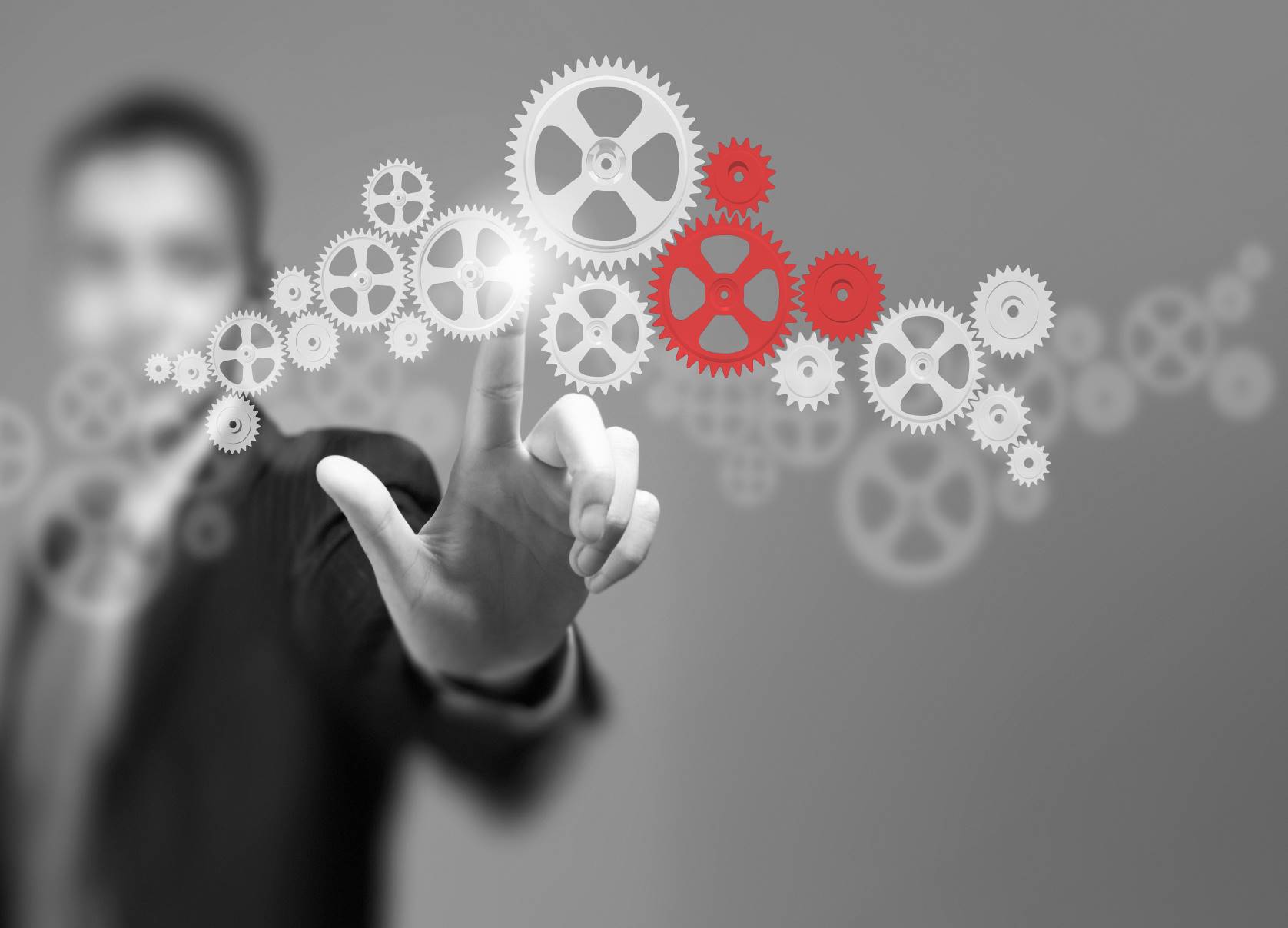 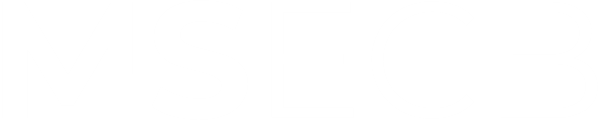 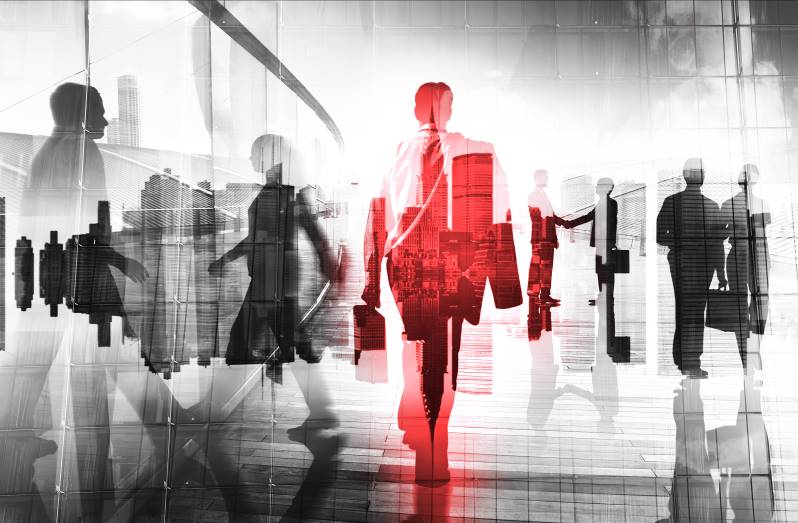 DISTRIBUTIONThe content of this report must not be disclosed to a third party without the agreement of the MSECB Client.DISCLAIMERThis report has been prepared by MSECB in respect of a Client's application for assessment by MSECB. The purpose of the report is to verify the Client's conformance with the management system standard(s) or other criteria specified. The content of this report applies only to matters, which were evident to MSECB at the time of the audit within the audit scope. MSECB does not warrant or otherwise comment upon the suitability of the contents of the report or the certificate for any particular purpose or use. MSECB accepts no liability whatsoever for consequences to, or actions taken by, third parties as a result of or in reliance upon information contained in this report or certificate.This audit is based on a sampling process of the available information and the auditors nor MSECB can guarantee that all, if any, non-conformities have been discovered.1.	Audit information	51.1.	Organization information	51.2.	Audit information	51.3.	Audit Scope	62.	Audit preparation and methodology	62.1.	Audit objectives	62.2.	Audit criteria	62.3.	Audit methodology	72.4.	Previous audit results	72.5.	Audit planning	72.6.	Key people interviewed	92.7.	MSECB complaint and appeal process	93.	Significant audit trails followed	104.	Audit findings	404.1.	Audit finding definition	404.2.	Major nonconformities (see also Annex A)	414.3.	Minor nonconformities (see also Annex A)	414.4.	Observations	414.5.	Opportunities for improvement	414.6.	Agreed follow-up activities	414.7.	Uncertainty / obstacles that could affect the reliability of audit conclusions	414.8.	Unresolved diverging opinions between the audit team & auditee	415.	Audit conclusions and audit recommendation	425.1.	System management conformance and capability	425.2.	Audit conclusions	425.3.	Recommendation	426.	Annex A: Nonconformity report	436.1.	Nonconformity Report	437.	Annex B: Certification Information	448.	Annex C: Surveillance Plan	45Place, and DateTo Mr. John Smith (example)Organization NameI have audited the Management System (MS) of Company ABC from January 1st to January 5th 2020. The main objective of this audit was to assess if the MS has been successfully implemented and effecticve, as well as to evaluate the conformance of the organization to the ISO 9001:2015, ISO 22301:2019, ISO/IEC 27001:2013, ISO/IEC 27017:2015, ISO/IEC 27018:2019 and CSA Star requirements. Based on these assessments and evaluations, a decision has been made whether or not to recommend your organization for certification against ISO 9001:2015, ISO 22301:2019, ISO/IEC 27001:2013, ISO/IEC 27017:2015, ISO/IEC 27018:2019 and CSA Star.The audit team has conducted the audit based on the organization’s defined processes in correspondence with the audit plan. The audit conducted by a professional team was a process-based audit with a focus on the significant aspects, risks and objectives. The audit was conducted in accordance with the ISO 19011 and ISO 17021 standards, which are accepted worldwide. Those standards require our audit team to plan and perform the audit in order to acquire reasonable assurance whether your company’s management system is effective and all requirements of ISO 9001:2015, ISO 22301:2019, ISO/IEC 27001:2013, ISO/IEC 27017:2015, ISO/IEC 27018:2019 and CSA Star have been met.During the course of the audit process, the management system has proven overall conformity with the requirements of the standard. The audit team has concluded that your organization has established and preserved its management system according to the requirements of the standard and proved the ability of the system to consistently achieve the approved requirements for the services within the scope of your organization and also on your organization’s policy and objectives.The conformance level with the standard can still be improved despite the fact that no nonconformities have been found during the audit. This was a sample based audit. Referring to the results of the audit process and the demonstration of the organization’s development and maturity, the audit team recommends that your organization’s management system should be certified to ISO 9001:2015, ISO 22301:2019, ISO/IEC 27001:2013, ISO/IEC 27017:2015, ISO/IEC 27018:2019 and CSA Star.Name SurnameAudit Team LeaderAudit informationOrganization informationAudit informationAudit ScopeAudit preparation and methodologyAudit objectivesThe main purpose of this audit is to evaluate the implementation and effectiveness of the Information Security Management (ISMS) and  including evaluation of conformity to the requirements of ISO 9001:2015, ISO 22301:2019, ISO/IEC 27001:2013, ISO/IEC 27017:2015, ISO/IEC 27018:2019 and CSA Star. The specific objectives of this audit are to confirm that:           The organization has determined the boundaries and applicability of the MS in scope;The management system conforms with all the requirements of the audit standards (Clause 4 to 10 of ISO 9001:2015, ISO 22301:2019 and ISO/IEC 27001:2013);The management system conforms with all applicable legal and regulatory requirements;The management system is capable of achieving the organization’s policies objectivesThe organization has established, implemented, maintained and continually improved its MS, including the processes needed and their interactions, in accordance with the requirements of the ISO 9001:2015, ISO 22301:2019, ISO/IEC 27001:2013, ISO/IEC 27017:2015, ISO/IEC 27018:2019 and CSA Star.Audit criteriaThe audit criteria (the set of requirements) for this audit are used as a reference against which conformity is determined.  Audit criteria included:the normative clauses of ISO 9001:2015, ISO 22301:2019, ISO/IEC 27001:2013, ISO/IEC 27017:2015, ISO/IEC 27018:2019 and CSA Star:Clause 4 – Context of the organization Clause 5 – Leadership Clause 6 – Planning Clause 7 – SupportClause 8 – OperationClause 9 – Performance EvaluationClause 10 – Improvement Annex A – Control objectives and controlsCSA STARA&A - Audit and AssuranceAIS - Application & Interface SecurityBCR - Business Continuity Management & Operational ResilienceCCC - Change Control & Configuration ManagementCEK - Cryptography, Encryption & Key ManagementDCS - Datacenter SecurityDSP - Data Security & Privacy Lifecycle ManagementGRC - Governance, Risk Management and ComplianceHRS - Human Resources IAM - Identity & Access ManagementIPY - Interoperability & PortabilityIVS- Infrastructure & Virtualization SecurityLOG - Logging and MonitoringSEF - Security Incident Management, E-Discovery, & Cloud ForensicsSTA - Supply Chain Management, Transparency, and AccountabilityTVM - Threat & Vulnerability ManagementUEM - Universal Endpoint ManagementAudit methodology[Please explain the methodology used by the audit team to perform this audit, similar to the sample below]The audit team has conducted a process-based audit focusing on the significant aspects, risks and objectives. The auditors have used audit procedures to collect evidence in sufficient quantity and quality to validate the conformity of the management system of the organization. The use of audit procedures in a systematic way reduces the audit risk and reinforces the objectivity of the audit conclusions. The audit team has used a combination of evidence collection procedures to create their audit test plan. The audit methods used consisted of interviews, observations of activities, review of documentation and records, technical tests and analysis of sampling.The analysis procedure allows the audit team to draw conclusions concerning a whole by examining a part. It allows the auditor to estimate characteristics of a population by directly observing a part of the whole population. The sampling method used during this audit was a systematic sampling (or interval sampling) technique with a margin error of 3 to 5 %.Technical tests, including testing of the effectiveness of a process or control have not been performed by the auditors themselves. The operations have always been performed by the personnel of the auditee. Previous audit resultsThe results of the last audit of this system have been reviewed, in particular to assure appropriate correction and corrective action have been implemented to address any nonconformity identified. This review has concluded that: any nonconformity identified during previous audits has been corrected and the corrective action continues to be effective any nonconformity identified during previous audits hasn’t been addressed adequately and the  specific issue has been re-defined in the nonconformity section of this report N/A (no previous audits)Audit planningThe team leader of the audit has established an initial contact with the auditee to make arrangement for this audit, including scheduling the dates. The team leader has validated the feasibility of the audit, the audit objectives, the audit scope, the location and the audit criteria.The audit plan was sent to the auditee and it was confirmed before the opening meeting between the audit team and the auditee. The onsite audit was started with an opening meeting which has been attended by the general manager and the ISMS responsible. The MSECB profile, audit purpose, methodology, reporting system, appeal process and confidentiality were briefly presented to the client during the opening meeting.Key people interviewedMSECB complaint and appeal processAny client may appeal any decision made by the audit team. Appeals must be in writing and are addressed using MSECB’ procedure for handling appeals and disputes. If MSECB fails to resolve the appeal to the organization’s satisfaction, the appeal can be escalated to MSECB Advisory Board.MSECB Complaint and Appeal Procedure: www.msecb.comSignificant audit trails followedNotes on usage by the auditor: Under the column “Status”, please use the following key to record your assessment result for each clause:A = Acceptable, N/A = Not Applicable (Out of Scope),MaNC = Major NonconformityMiNC = Minor NonconformityOBS = ObservationOFI = Opportunity for improvement*nonconformities are explained in “Section 4: Audit Findings”.Evidence should be provided also for ‘Acceptable’ clauses. If nonconformity is identified (Minor or Major), please include the number of the nonconformity in the column “No. of NC”. Detailed description of the nonconformity should be provided in Annex A – Nonconformity Report.If OBS or OFI is identified, please explain in details the finding(s) in section 4.4 and 4.5. Annex A
(Cloud service extended control set)
Annex A
(normative)
Public cloud PII processor extended control set for PII protectionCSA STAR RequirementsThe CSA STAR Certification leverages the requirements of the ISO/IEC 27001 together with the CSA Cloud Controls Matrix (CCM) v4.0. MSECB evaluated the maturity level across each control domain.Audit findingsThe audit findings were communicated to the senior management of the organization during the closing meeting. The final conclusion of the audit results and recommendation by the audit team was also communicated to the management during the meeting.Audit finding definitionThe evaluation of the audit findings is based on the following definitions:Major nonconformities (see also Annex A)Please explain if there are major non-conformities found during the audit.Minor nonconformities (see also Annex A)Please explain if there are minor non-conformities found during the audit.ObservationsPlease list any noted observations or issues that can possibly turn to non-conformities. Opportunities for improvementPlease list any noted opportunities for improvement without any specific recommendations for  correction.Agreed follow-up activitiesNonconformities detailed here need to be addressed through the organization’s corrective action process, in accordance with the relevant corrective action requirements of the audit standard, including actions to analyze the cause of the nonconformity, prevent recurrence, and complete the maintained records.Corrective actions to address the identified major nonconformities,  shall be carried out immediately and MSECB shall be notified of the actions taken within 30 days.  To confirm the actions taken, evaluate their effectiveness, and determine whether certification can be granted or continued, a MSECB auditor will perform a follow up visit within 90 days.Corrective actions to address the identified minor nonconformities shall be documented on an action plan and be sent for review by the client to the auditor within 30 days. If the actions are deemed to be satisfactory, they will be followed up during the next scheduled visit.Nonconformities shall be addressed through the client’s corrective action process, including: Actions taken to determine the extent of and contain the specific nonconformance. Root Cause (results of an investigation to determine the most basic cause(s) of the nonconformance.).Actions taken to correct the nonconformance and, in response to the root cause, to eliminate recurrence of the nonconformance.Corrective action response shall be submitted to the MSECB Lead Auditor.Client must maintain corrective action records, including objective evidence, for at least three (3) years.Uncertainty / obstacles that could affect the reliability of audit conclusionsPlease specify. Unresolved diverging opinions between the audit team & auditeePlease specify. Audit conclusions and audit recommendationSystem management conformance and capability[Please describe if the management system has proven conformity with the requirements of the audit standard and provided adequate structure to support implementation and maintenance of the management system i.e: demonstration of effective implementation and maintenance of MSdemonstration of established and tracking of proper key performance objectives and targetsimplementation of internal audit programme etc. ]Audit conclusionsRecommendationLead Auditor Recommendation:[Please recommend whether the management system of the organization being audited, should be certified or not certified).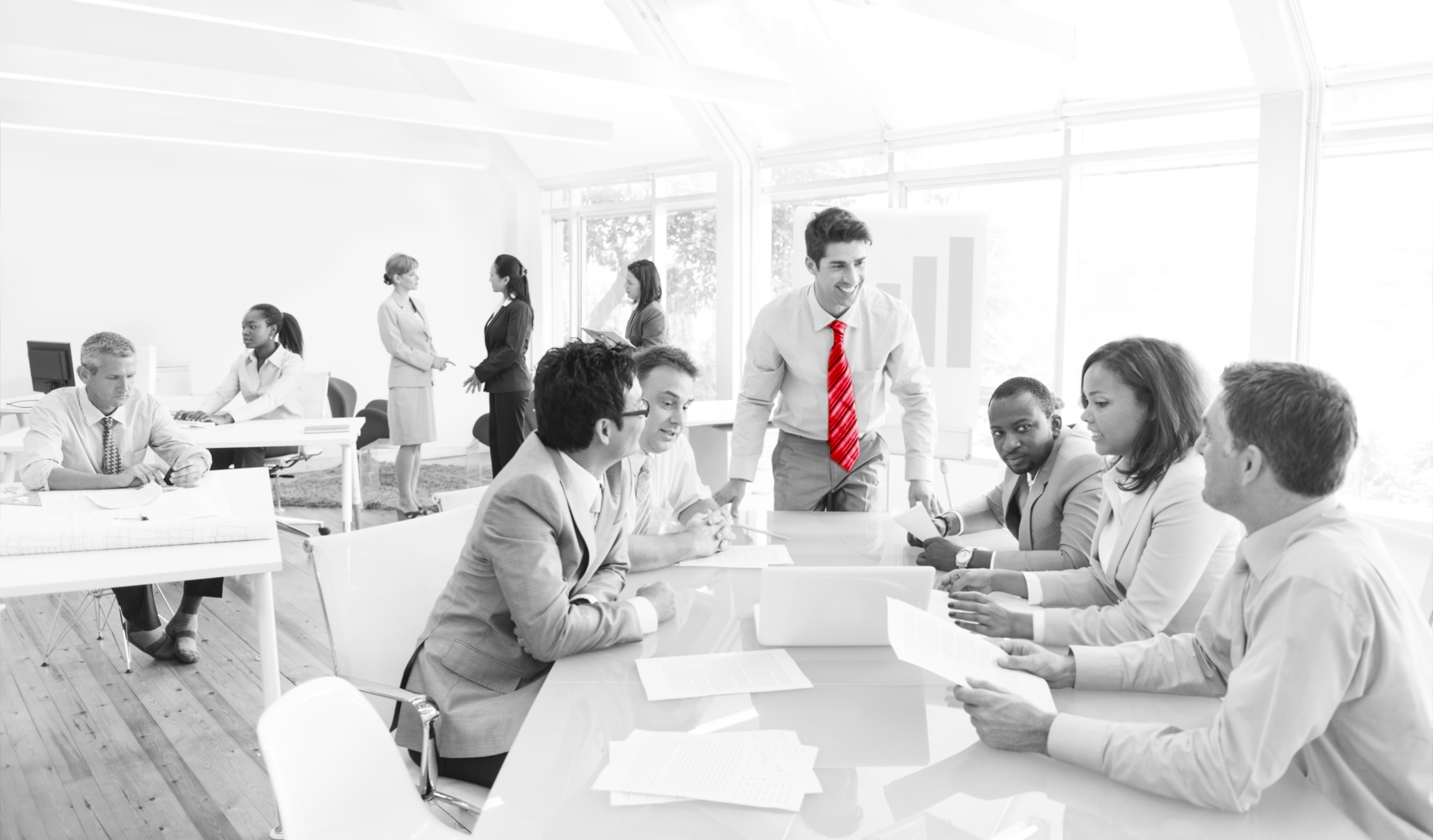 Annex A: Nonconformity reportNonconformity Report Note: If more than one nonconformity identified, please add additional nonconformity reportsAnnex B: Certification InformationAnnex C: Surveillance PlanFor completed visits, mark “X” in the box for each clause/process covered. For planned visits, mark “O” in the box for each clause/process to be covered.Annex D: Surveillance PlanFor completed visits, mark “X” in the box for each clause/process covered. For planned visits, mark “O” in the box for each clause/process to be covered.Company name:Contract number:Phone number:Website:Total number of employees:Total number of employees within the scope:Please provide justification for the employees that are not included in the certification scope.Contact name:Contact email:Contact phone:Sites:Sites:Sites:Sites:Sites:Sites:Site #Street AddressCityState, Province, CountryZip Code# of Employees1 (main)234Audit standard(s):Audit type: Initial Audit Surveillance 1Audit type: Recertification Surveillance 2Audit type: Other: Other:Date(s) of audit(s):Duration:Audit team leader:Additional team member(s):Additional attendees and roles:Site #Sites Audited1 (main)234Certification audit scope:Date and version of scope statement:Has scope changed since last audit? All scope exclusions are appropriate and justified:Important Note* Excluded clauses in the audited Management System  shall be put in the certificateNameTitleDepartment / ProcessOpening Meeting (Yes or No)Closing Meeting (Yes or No)Date of interviewingClause RequirementClause RequirementStatusAudit EvidenceAudit EvidenceAudit EvidenceNo. of NCClause RequirementClause RequirementStatus4 Context of the organization4 Context of the organization4 Context of the organization4 Context of the organization4 Context of the organization4 Context of the organization4 Context of the organization4.1Understanding the organization and its context4.2Understanding the needs and expectations of interested parties4.2.1General (BCMS)4.2.2Legal and regulatory requirements (BCMS)4.3Determining the scope of the ISMS (ISMS)4.3Determining the scope of the business continuity management system (BCMS)4.3Determining the scope of the quality management system (QMS)4.3.1General (BCMS)4.3.2Scope of the BCMS (BCMS)4.4Information security management system (ISMS)4.4Business continuity management system (BCMS)4.4Quality management system and its processes (QMS)5 Leadership5 Leadership5 Leadership5 Leadership5 Leadership5 Leadership5 Leadership5.1Leadership and commitment5.2Policy5.3Organizational roles, responsibilities and authorities6 Planning6 Planning6 Planning6 Planning6 Planning6 Planning6 Planning6.1Actions to address risks and opportunities6.1.1General (ISMS)6.1.1Determining risks and opportunities (BCMS)6.1.2Information security risk assessment (ISMS)6.1.2Addressing risks and opportunities (BCMS)6.1.3Information security risk treatment (ISMS)6.2Information security objectives and planning to achieve them (ISMS)6.2Business continuity objectives and plans to achieve them (BCMS)6.2Quality objectives and planning to achieve them (QMS)6.2.1Establishing business continuity objectives (BCMS)6.2.2Determining business continuity objectives (BCMS6.3Planning of changes (QMS)6.3Planning changes to the business continuity management system (BCMS)7 Support7 Support7 Support7 Support7 Support7 Support7 Support7.1Resources7.2Competence7.3Awareness7.4Communication7.5Documented information7.5.1General7.5.2Creating and updating7.5.3Control of documented information8 Operation8 Operation8 Operation8 Operation8 Operation8 Operation8 Operation8.1Operational planning and control8.2Information security risk assessment (ISMS)8.2Business impact analysis and risk assessment (BCMS)8.2Requirements for products and services (QMS)8.2.1General (BCMS)8.2.1Customer communication (QMS)8.2.2Business impact analysis (BCMS)8.2.2Determining the requirements for products and services (QMS)8.2.3Risk assessment (BCMS)8.2.3Review of the requirements for products and services (QMS)8.2.4Changes to requirements for products and services (QMS)8.3Information security risk treatment (ISMS)8.3Business continuity strategies and solutions (BCMS)8.3Design and development of products and services (QMS)8.3.1General (BCMS)8.3.2Identification of strategies and solutions (BCMS)8.3.3Selection of strategies and solutions (BCMS)8.3.4Resource requirements (BCMS)8.3.5Implementation of solutions (BCMS)8.4Business continuity plans and procedures (BCMS)8.4Control of externally provided processes, products and services (QMS)8.4.1General (BCMS)8.4.2Response structure (BCMS)8.4.3Warning and communication (BCMS)8.4.4Business continuity plans (BCMS)8.4.5Recovery (BCMS)8.5Exercise programme (BCMS)8.5Production and service provision (QMS)8.6Evaluation of business continuity documentation and capabilities (BCMS)8.6Release of products and services (QMS)8.7Control of nonconforming outputs (SMS)9 Performance evaluation9 Performance evaluation9 Performance evaluation9 Performance evaluation9 Performance evaluation9 Performance evaluation9 Performance evaluation9.1Monitoring, measurement, analysis and evaluation9.2Internal audit9.3Management review10 Improvement10 Improvement10 Improvement10 Improvement10 Improvement10 Improvement10 Improvement10.1Nonconformity and corrective action (ISMS & BCMS)10.1General (QMS)10.2Continual improvement (ISMS & BCMS)10.2Nonconformity and corrective action (QMS)10.3Continual improvement (QMS)Additional requirementAdditional requirementAdditional requirementAdditional requirementAdditional requirementAdditional requirementAdditional requirementUse of logo and trademarkUse of logo and trademarkControl Objective and ControlsControl Objective and ControlsStatusAudit EvidenceAudit EvidenceAudit EvidenceNo. of NCControl Objective and ControlsControl Objective and ControlsStatusA.5 Information security policiesA.5 Information security policiesA.5 Information security policiesA.5 Information security policiesA.5 Information security policiesA.5 Information security policiesA.5 Information security policiesA.5.1 Management direction for information securityObjective: To provide management direction and support for information security in accordance with business requirements and relevant laws and regulations.A.5.1 Management direction for information securityObjective: To provide management direction and support for information security in accordance with business requirements and relevant laws and regulations.A.5.1 Management direction for information securityObjective: To provide management direction and support for information security in accordance with business requirements and relevant laws and regulations.A.5.1 Management direction for information securityObjective: To provide management direction and support for information security in accordance with business requirements and relevant laws and regulations.A.5.1 Management direction for information securityObjective: To provide management direction and support for information security in accordance with business requirements and relevant laws and regulations.A.5.1 Management direction for information securityObjective: To provide management direction and support for information security in accordance with business requirements and relevant laws and regulations.A.5.1 Management direction for information securityObjective: To provide management direction and support for information security in accordance with business requirements and relevant laws and regulations.A.5.1.1Policies for information security. 
Control.  A set of policies for information security shall be defined by management, published and communicated to all employees and relevant external parties.A.5.1.1-Cloud service customer (27017)
-Cloud service provider (27017)A.5.1.1
- Public cloud PII protection implementation guidance (27018)
A.5.1.2Review of the policies for information security.  Control.  The policies for information security shall be reviewed at planned intervals or if significant changes occur to ensure its continuing suitability, adequacy, and effectiveness. A.6 Organization of information securityA.6 Organization of information securityA.6 Organization of information securityA.6 Organization of information securityA.6 Organization of information securityA.6 Organization of information securityA.6 Organization of information securityA.6.1 Internal organizationObjective: To establish a management framework to initiate and control the implementation and operation of information security within the organization.A.6.1 Internal organizationObjective: To establish a management framework to initiate and control the implementation and operation of information security within the organization.A.6.1 Internal organizationObjective: To establish a management framework to initiate and control the implementation and operation of information security within the organization.A.6.1 Internal organizationObjective: To establish a management framework to initiate and control the implementation and operation of information security within the organization.A.6.1 Internal organizationObjective: To establish a management framework to initiate and control the implementation and operation of information security within the organization.A.6.1 Internal organizationObjective: To establish a management framework to initiate and control the implementation and operation of information security within the organization.A.6.1 Internal organizationObjective: To establish a management framework to initiate and control the implementation and operation of information security within the organization.A.6.1.1Information security roles and responsibilities Control.  All information security responsibilities shall be defined and allocated.A.6.1.1
- Cloud service customer (27017)
- Cloud service provider (27017)A.6.1.1
- Public cloud PII protection implementation guidance
(27018)A.6.1.2Segregation of duties. Control.  Conflicting duties and areas of responsibility shall be segregated to reduce opportunities for unauthorized or unintentional modification or misuse of the organization's assets.A.6.1.3Contact with authorities. Control.  Appropriate contacts with relevant authorities shall be maintained.A.6.1.3
- Cloud service customer (27017)
- Cloud service provider (27017)A.6.1.4Contact with special interest groups. Control.  Appropriate contacts with special interest groups or other specialist security forums and professional associations shall be maintained.A.6.1.5Information security in project management. Control.  Information security shall be addressed in project management, regardless of the type of project.A.6.2 Mobile devices and teleworkingObjective: To ensure the security of teleworking and use of mobile devices.A.6.2 Mobile devices and teleworkingObjective: To ensure the security of teleworking and use of mobile devices.A.6.2 Mobile devices and teleworkingObjective: To ensure the security of teleworking and use of mobile devices.A.6.2 Mobile devices and teleworkingObjective: To ensure the security of teleworking and use of mobile devices.A.6.2 Mobile devices and teleworkingObjective: To ensure the security of teleworking and use of mobile devices.A.6.2 Mobile devices and teleworkingObjective: To ensure the security of teleworking and use of mobile devices.A.6.2 Mobile devices and teleworkingObjective: To ensure the security of teleworking and use of mobile devices.A.6.2.1Mobile device policy. Control.  A policy and supporting security measures shall be adopted to manage the risks introduced by using mobile devices.A.6.2.2Teleworking.  Control.  A policy and supporting measures shall be implemented to protect information accessed, processed or stored at teleworking sites.A.7 Human resource securityA.7 Human resource securityA.7 Human resource securityA.7 Human resource securityA.7 Human resource securityA.7 Human resource securityA.7 Human resource securityA.7.1 Prior to employmentObjective: To ensure that employees and contractors understand their responsibilities and are suitable for the roles for which they are consideredA.7.1 Prior to employmentObjective: To ensure that employees and contractors understand their responsibilities and are suitable for the roles for which they are consideredA.7.1 Prior to employmentObjective: To ensure that employees and contractors understand their responsibilities and are suitable for the roles for which they are consideredA.7.1 Prior to employmentObjective: To ensure that employees and contractors understand their responsibilities and are suitable for the roles for which they are consideredA.7.1 Prior to employmentObjective: To ensure that employees and contractors understand their responsibilities and are suitable for the roles for which they are consideredA.7.1 Prior to employmentObjective: To ensure that employees and contractors understand their responsibilities and are suitable for the roles for which they are consideredA.7.1 Prior to employmentObjective: To ensure that employees and contractors understand their responsibilities and are suitable for the roles for which they are consideredA.7.1.1Screening. Control.  Background verification checks on all candidates for employment shall be carried out in accordance with relevant laws, regulations and ethics and shall be proportional to the business requirements, the classification of the information to be accessed and the perceived risks.A.7.1.2Terms and conditions of employment. Control.  The contractual agreements with employees and contractors shall state their and the organization's responsibilities for information security.A.7.2 During employmentObjective: To ensure that employees and contractors are aware of and fulfil their information security responsibilities.A.7.2 During employmentObjective: To ensure that employees and contractors are aware of and fulfil their information security responsibilities.A.7.2 During employmentObjective: To ensure that employees and contractors are aware of and fulfil their information security responsibilities.A.7.2 During employmentObjective: To ensure that employees and contractors are aware of and fulfil their information security responsibilities.A.7.2 During employmentObjective: To ensure that employees and contractors are aware of and fulfil their information security responsibilities.A.7.2 During employmentObjective: To ensure that employees and contractors are aware of and fulfil their information security responsibilities.A.7.2 During employmentObjective: To ensure that employees and contractors are aware of and fulfil their information security responsibilities.A.7.2.1Management responsibilities.  Control.   Management shall require all employees and contractors to apply information security in accordance with the established policies and procedures of the organisation.A.7.2.2Information security awareness, education and training. Control. All employees of the organization and, where relevant, contractors shall receive appropriate awareness education and training and regular updates in organizational policies and procedures, as relevant for their job function.A.7.2.2
-Cloud service customer (27017)
-Cloud service provider (27017)A.7.2.2
-Public cloud PII protection implementation guidance (27018)
A.7.2.3Disciplinary process.  Control.  There shall be a formal and communicated disciplinary process in place to take action against employees who have committed an information security breach.A.7.3 Termination and change of employmentObjective: To protect the organization’s interests as part of the process of changing or terminating employment.A.7.3 Termination and change of employmentObjective: To protect the organization’s interests as part of the process of changing or terminating employment.A.7.3 Termination and change of employmentObjective: To protect the organization’s interests as part of the process of changing or terminating employment.A.7.3 Termination and change of employmentObjective: To protect the organization’s interests as part of the process of changing or terminating employment.A.7.3 Termination and change of employmentObjective: To protect the organization’s interests as part of the process of changing or terminating employment.A.7.3 Termination and change of employmentObjective: To protect the organization’s interests as part of the process of changing or terminating employment.A.7.3 Termination and change of employmentObjective: To protect the organization’s interests as part of the process of changing or terminating employment.A.7.3.1Termination or change of employment responsibilities. Control.  Information security responsibilities and duties that remain valid after termination or change of employment shall be defined, communicated to the employee or contractor and enforced.A.8 Asset managementA.8 Asset managementA.8 Asset managementA.8 Asset managementA.8 Asset managementA.8 Asset managementA.8 Asset managementA.8.1 Responsibility for assets Objective: To identify organizational assets and define appropriate protection responsibilities.A.8.1 Responsibility for assets Objective: To identify organizational assets and define appropriate protection responsibilities.A.8.1 Responsibility for assets Objective: To identify organizational assets and define appropriate protection responsibilities.A.8.1 Responsibility for assets Objective: To identify organizational assets and define appropriate protection responsibilities.A.8.1 Responsibility for assets Objective: To identify organizational assets and define appropriate protection responsibilities.A.8.1 Responsibility for assets Objective: To identify organizational assets and define appropriate protection responsibilities.A.8.1 Responsibility for assets Objective: To identify organizational assets and define appropriate protection responsibilities.A.8.1.1Inventory of assets.  Control.  Assets associated with information and information processing facilities shall be identified and an inventory of these assets shall be drawn up and maintained.A.8.1.1
-Cloud service customer (27017)
-Cloud service provider (27017)A.8.1.2Ownership of assets.  Control.  Assets maintained in the inventory shall be owned.A.8.1.3Acceptable use of assets.  Control.  Rules for the acceptable use of information and of assets associated with information and information processing facilities shall be identified, documented and implemented.A.8.1.4Return of assets.  Control.  All employees and external party users shall return all of the organizational assets in their possession upon termination of their employment, contract or agreement.A.8.2 Information classificationObjective: To ensure that information receives an appropriate level of protection in accordance with its importance to the organization.A.8.2 Information classificationObjective: To ensure that information receives an appropriate level of protection in accordance with its importance to the organization.A.8.2 Information classificationObjective: To ensure that information receives an appropriate level of protection in accordance with its importance to the organization.A.8.2 Information classificationObjective: To ensure that information receives an appropriate level of protection in accordance with its importance to the organization.A.8.2 Information classificationObjective: To ensure that information receives an appropriate level of protection in accordance with its importance to the organization.A.8.2 Information classificationObjective: To ensure that information receives an appropriate level of protection in accordance with its importance to the organization.A.8.2 Information classificationObjective: To ensure that information receives an appropriate level of protection in accordance with its importance to the organization.A.8.2.1Classification of information.  Control.  Information shall be classified in terms of legal requirements, value, criticality and sensitivity to unauthorised disclosure or modification.A.8.2.2Labeling of information.  Control.  An appropriate set of procedures for information labeling shall be developed and implemented in accordance with the information classification scheme adopted by the organization.A.8.2.2
-Cloud service customer (27017)
-Cloud service provider (27017)A.8.2.3Handling of assets. Control.  Procedures for handling assets shall be developed and implemented in accordance with the information classification scheme adopted by the organization.A.8.3 Media handlingObjective: To prevent unauthorized disclosure, modification, removal or destruction of information stored on media.A.8.3 Media handlingObjective: To prevent unauthorized disclosure, modification, removal or destruction of information stored on media.A.8.3 Media handlingObjective: To prevent unauthorized disclosure, modification, removal or destruction of information stored on media.A.8.3 Media handlingObjective: To prevent unauthorized disclosure, modification, removal or destruction of information stored on media.A.8.3 Media handlingObjective: To prevent unauthorized disclosure, modification, removal or destruction of information stored on media.A.8.3 Media handlingObjective: To prevent unauthorized disclosure, modification, removal or destruction of information stored on media.A.8.3 Media handlingObjective: To prevent unauthorized disclosure, modification, removal or destruction of information stored on media.A.8.3.1Management of removable media.  Control.  Procedures shall be implemented for the management of removable media in accordance with the classification scheme adopted by the organization.A.8.3.2Disposal of media.  Control.  Media shall be disposed of securely when no longer required, using formal procedures.A.8.3.3Physical media transfer.  Control. Media containing information shall be protected against unauthorised access, misuse or corruption during transportation.A.9 Access controlA.9 Access controlA.9 Access controlA.9 Access controlA.9 Access controlA.9 Access controlA.9 Access controlA.9.1 Business requirements of access controlObjective: To limit access to information and information processing facilities. A.9.1 Business requirements of access controlObjective: To limit access to information and information processing facilities. A.9.1 Business requirements of access controlObjective: To limit access to information and information processing facilities. A.9.1 Business requirements of access controlObjective: To limit access to information and information processing facilities. A.9.1 Business requirements of access controlObjective: To limit access to information and information processing facilities. A.9.1 Business requirements of access controlObjective: To limit access to information and information processing facilities. A.9.1 Business requirements of access controlObjective: To limit access to information and information processing facilities. A.9.1.1Access control policy.  Control.  An access control policy shall be established, documented and reviewed based on business and information security requirements.A.9.1.2Access to networks and network services.  Control.  Users shall only be provided with access to the network and network services that they have been specifically authorized to use.A.9.1.2
- Cloud service customer (27017)
- Cloud service provider (27017)A.9.2 User access managementObjective: To ensure authorized user access and to prevent unauthorized access to systems and services.  A.9.2 User access managementObjective: To ensure authorized user access and to prevent unauthorized access to systems and services.  A.9.2 User access managementObjective: To ensure authorized user access and to prevent unauthorized access to systems and services.  A.9.2 User access managementObjective: To ensure authorized user access and to prevent unauthorized access to systems and services.  A.9.2 User access managementObjective: To ensure authorized user access and to prevent unauthorized access to systems and services.  A.9.2 User access managementObjective: To ensure authorized user access and to prevent unauthorized access to systems and services.  A.9.2 User access managementObjective: To ensure authorized user access and to prevent unauthorized access to systems and services.  A.9.2.1User registration and deregistration.  Control.  A formal user registration and de-registration process shall be implemented to enable assignment of access rights.A.9.2.1
-Cloud service customer (27017)
-Cloud service provider (27017)A.9.2.1
-Public cloud PII protection implementation guidance (27018)A.9.2.2User access provisioning.  Control.  A formal user access provisioning process shall be implemented to assign or revoke access rights for all user types to all systems and services.A.9.2.2
-Cloud service customer (27017)
-Cloud service provider (27017)
A.9.2.3Management of privileged access rights.  Control.  The allocation and use of privileged access rights shall be restricted and controlled.A.9.2.3
-Cloud service customer (27017)
-Cloud service provider (27017)A.9.2.4Management of secret authentication information of users.  Control.  The allocation of secret authentication information shall be controlled through a formal management process.A.9.2.4
- Cloud service customer (27017)
- Cloud service provider (27017)
A.9.2.5Review of user access rights.  Control.  Asset owners shall review users' access rights at regular intervals.A.9.2.6Removal or adjustment of access rights.  Control.  The access rights of all employees and external party users to information and information processing facilities shall be removed upon termination of their employment, contract or agreement, or adjusted upon change.A.9.3 User ResponsibilitiesObjective: To make users accountable for safeguarding their authentication information. A.9.3 User ResponsibilitiesObjective: To make users accountable for safeguarding their authentication information. A.9.3 User ResponsibilitiesObjective: To make users accountable for safeguarding their authentication information. A.9.3 User ResponsibilitiesObjective: To make users accountable for safeguarding their authentication information. A.9.3 User ResponsibilitiesObjective: To make users accountable for safeguarding their authentication information. A.9.3 User ResponsibilitiesObjective: To make users accountable for safeguarding their authentication information. A.9.3 User ResponsibilitiesObjective: To make users accountable for safeguarding their authentication information. A.9.3.1Use of secret authentication information.  Control.   Users shall be required to follow the organization's practices in the use of secret authentication information.A.9.4 System and application access controlObjective: To prevent unauthorized access to systems and applications. A.9.4 System and application access controlObjective: To prevent unauthorized access to systems and applications. A.9.4 System and application access controlObjective: To prevent unauthorized access to systems and applications. A.9.4 System and application access controlObjective: To prevent unauthorized access to systems and applications. A.9.4 System and application access controlObjective: To prevent unauthorized access to systems and applications. A.9.4 System and application access controlObjective: To prevent unauthorized access to systems and applications. A.9.4 System and application access controlObjective: To prevent unauthorized access to systems and applications. A.9.4.1Information access restriction.  Control.  Access to information and application system functions by users shall be restricted in accordance with the access control policy.A.9.4.1
- Cloud service customer (27017)
- Cloud service provider (27017)
A.9.4.2Secure Log-on procedures.  Control.  Where required by the access control policy, access to systems and applications shall be controlled by a secure log-on procedure.A.9.4.2
- Public cloud PII protection implementation guidance (27018)A.9.4.3Password Management system.  Control.  Password management systems shall be interactive and shall ensure quality passwords.A.9.4.4Use of privileged utility programs.  Control.   The use of utility programs that might be capable of overriding system and application controls shall be restricted and tightly controlled.A.9.4.4
- Cloud service customer (27017)
- Cloud service provider (27017)A.9.4.5Access control to program source code.  Control.  Access to program source code shall be restricted. A.10 CryptographyA.10 CryptographyA.10 CryptographyA.10 CryptographyA.10 CryptographyA.10 CryptographyA.10 CryptographyA.10.1 Cryptographic controlsObjective: To ensure proper and effective use of cryptography to protect the confidentiality, authenticity and/or integrity of information.A.10.1 Cryptographic controlsObjective: To ensure proper and effective use of cryptography to protect the confidentiality, authenticity and/or integrity of information.A.10.1 Cryptographic controlsObjective: To ensure proper and effective use of cryptography to protect the confidentiality, authenticity and/or integrity of information.A.10.1 Cryptographic controlsObjective: To ensure proper and effective use of cryptography to protect the confidentiality, authenticity and/or integrity of information.A.10.1 Cryptographic controlsObjective: To ensure proper and effective use of cryptography to protect the confidentiality, authenticity and/or integrity of information.A.10.1 Cryptographic controlsObjective: To ensure proper and effective use of cryptography to protect the confidentiality, authenticity and/or integrity of information.A.10.1 Cryptographic controlsObjective: To ensure proper and effective use of cryptography to protect the confidentiality, authenticity and/or integrity of information.A.10.1.1Policy on the use of cryptographic controls.  Control.  A policy on the use of cryptographic controls for protection of information shall be developed and implemented.A.10.1.1
- Cloud service customer (27017)
- Cloud service provider (27017)
A.10.1.1
- Public cloud PII protection implementation guidance (27018)A.10.1.2Key Management.  Control.  A policy on the use, protection and lifetime of cryptographic keys shall be developed and implemented through their whole lifecycle.A.10.1.2
- Cloud service customer (27017)
- Cloud service provider (27017)A.11 Physical and environmental securityA.11 Physical and environmental securityA.11 Physical and environmental securityA.11 Physical and environmental securityA.11 Physical and environmental securityA.11 Physical and environmental securityA.11 Physical and environmental securityA.11.1 Secure areasObjective: To prevent unauthorized physical access, damage and interference to the organization’s information and information processing facilities.A.11.1 Secure areasObjective: To prevent unauthorized physical access, damage and interference to the organization’s information and information processing facilities.A.11.1 Secure areasObjective: To prevent unauthorized physical access, damage and interference to the organization’s information and information processing facilities.A.11.1 Secure areasObjective: To prevent unauthorized physical access, damage and interference to the organization’s information and information processing facilities.A.11.1 Secure areasObjective: To prevent unauthorized physical access, damage and interference to the organization’s information and information processing facilities.A.11.1 Secure areasObjective: To prevent unauthorized physical access, damage and interference to the organization’s information and information processing facilities.A.11.1 Secure areasObjective: To prevent unauthorized physical access, damage and interference to the organization’s information and information processing facilities.A.11.1.1Physical security perimeter.  Control.  Security perimeters shall be defined and used to protect areas that contain either sensitive or critical information and information processing facilities.A.11.1.2Physical entry controls  Control.   Secure areas shall be protected by appropriate entry controls to ensure that only authorized personnel are allowed access.A.11.1.3Securing offices, rooms and facilities.  Control.   Physical security for offices, rooms, and facilities shall be designed and applied.A.11.1.4Protecting against external and environmental threats.  Control.   Physical protection against natural disasters, malicious attack or accidents shall be designed and applied.A.11.1.5Working in secure areas.  Control.  Procedures for working in secure areas shall be designed and applied.A.11.1.6Delivery and loading areas. Control.   Access points such as delivery and loading areas and other points where unauthorized persons could enter the premises shall be controlled and, if possible, isolated from information processing facilities to avoid unauthorized access.A.11.2 EquipmentObjective: To prevent loss, damage, theft or compromise of assets and interruption to the organization's operations. A.11.2 EquipmentObjective: To prevent loss, damage, theft or compromise of assets and interruption to the organization's operations. A.11.2 EquipmentObjective: To prevent loss, damage, theft or compromise of assets and interruption to the organization's operations. A.11.2 EquipmentObjective: To prevent loss, damage, theft or compromise of assets and interruption to the organization's operations. A.11.2 EquipmentObjective: To prevent loss, damage, theft or compromise of assets and interruption to the organization's operations. A.11.2 EquipmentObjective: To prevent loss, damage, theft or compromise of assets and interruption to the organization's operations. A.11.2 EquipmentObjective: To prevent loss, damage, theft or compromise of assets and interruption to the organization's operations. A.11.2.1Equipment siting and protection.  Control.  Equipment shall be sited and protected to reduce the risks from environmental threats and hazards, and opportunities for unauthorized access.A.11.2.2Supporting utilities.  Control.  Equipment shall be protected from power failures and other disruptions caused by failures in supporting utilities.A.11.2.3Cabling security.  Control.  Power and telecommunications cabling carrying data or supporting information services shall be protected from interception, interference or damage.A.11.2.4Equipment maintenance.  Control.  Equipment shall be correctly maintained to ensure its continued availability and integrity.A.11.2.5Removal of assets.  Control.   Equipment, information or software shall not be taken off-site without prior authorization.A.11.2.6Security of equipment and assets off-premises.  Control.   Security shall be applied to off-site assets taking into account the different risks of working outside the organization's premises.A.11.2.7Secure disposal or re-use of equipment.  Control.   All items of equipment containing storage media shall be verified to ensure that any sensitive data and licensed software has been removed or securely overwritten prior to disposal or re-use.A.11.2.7
- Cloud service customer (27017)
- Cloud service provider (27017)
A.11.2.7
- Public cloud PII protection implementation guidance (27018)
A.11.2.8Unattended user equipment.  Control.  Users shall ensure that unattended equipment has appropriate protection.A.11.2.9Clear Desk and Clear Screen Policy.  Control.  A clear desk policy for papers and removable storage media and a clear screen policy for information processing facilities shall be adopted.A.12 Operations securityA.12 Operations securityA.12 Operations securityA.12 Operations securityA.12 Operations securityA.12 Operations securityA.12 Operations securityA.12.1 Operational procedures and responsibilitiesObjective: To ensure correct and secure operations of information processing facilities.A.12.1 Operational procedures and responsibilitiesObjective: To ensure correct and secure operations of information processing facilities.A.12.1 Operational procedures and responsibilitiesObjective: To ensure correct and secure operations of information processing facilities.A.12.1 Operational procedures and responsibilitiesObjective: To ensure correct and secure operations of information processing facilities.A.12.1 Operational procedures and responsibilitiesObjective: To ensure correct and secure operations of information processing facilities.A.12.1 Operational procedures and responsibilitiesObjective: To ensure correct and secure operations of information processing facilities.A.12.1 Operational procedures and responsibilitiesObjective: To ensure correct and secure operations of information processing facilities.A.12.1.1Documented operating procedures.  Control.  Operating procedures shall be documented and made available to all users who need them.A.12.1.2Change management.  Control.   Changes to the organization, business processes, information processing facilities and systems that affect information security shall be controlled.A.12.1.2
- Cloud service customer (27017)
- Cloud service provider (27017)
A.12.1.3Capacity management.  Control.   The use of resources shall be monitored, tuned and projections made of future capacity requirements to ensure the required system performance.A.12.1.3
- Cloud service customer (27017)
- Cloud service provider (27017)
A.12.1.4Separation of development, testing and operational environments.  Control.   Development, testing and operational environments shall be separated to reduce the risks of unauthorized access or changes to the operational environment.A.12.1.4
- Public cloud PII protection implementation guidance (27018)A.12.2 Protection from malwareObjective: To ensure that information and information processing facilities are protected against malware. A.12.2 Protection from malwareObjective: To ensure that information and information processing facilities are protected against malware. A.12.2 Protection from malwareObjective: To ensure that information and information processing facilities are protected against malware. A.12.2 Protection from malwareObjective: To ensure that information and information processing facilities are protected against malware. A.12.2 Protection from malwareObjective: To ensure that information and information processing facilities are protected against malware. A.12.2 Protection from malwareObjective: To ensure that information and information processing facilities are protected against malware. A.12.2 Protection from malwareObjective: To ensure that information and information processing facilities are protected against malware. A.12.2.1Controls against malware.  Control.  Detection, prevention and recovery controls to protect against malware shall be implemented, combined with appropriate user awareness.A.12.3 BackupObjective: To protect against loss of data.A.12.3 BackupObjective: To protect against loss of data.A.12.3 BackupObjective: To protect against loss of data.A.12.3 BackupObjective: To protect against loss of data.A.12.3 BackupObjective: To protect against loss of data.A.12.3 BackupObjective: To protect against loss of data.A.12.3 BackupObjective: To protect against loss of data.A.12.3.1Information backup.  Control. Backup copies of information, software and system images shall be taken and tested regularly in accordance with an agreed backup policy.A.12.3.1
- Cloud service customer (27017)
- Cloud service provider (27017)
A.12.3.1
- Public cloud PII protection implementation guidance (27018)A.12.4 Logging and monitoringObjective.To log events and generate evidence.A.12.4 Logging and monitoringObjective.To log events and generate evidence.A.12.4 Logging and monitoringObjective.To log events and generate evidence.A.12.4 Logging and monitoringObjective.To log events and generate evidence.A.12.4 Logging and monitoringObjective.To log events and generate evidence.A.12.4 Logging and monitoringObjective.To log events and generate evidence.A.12.4 Logging and monitoringObjective.To log events and generate evidence.A.12.4.1Event logging.  Control.  Event logs recording user activities, exceptions, faults and information security events shall be produced, kept and regularly reviewed.A.12.4.1
- Cloud service customer (27017) 
- Cloud service provider (27017)
A.12.4.1
- Public cloud PII protection implementation guidance (27018)A.12.4.2Protection of log information.  Control.  Logging facilities and log information shall be protected against tampering and unauthorized access.A.12.4.2
- Public cloud PII protection implementation guidance (27018)A.12.4.3Administrator and operator logs.  Control.  System administrator and system operator activities shall be logged and the logs protected and regularly reviewed. A.12.4.3
- Cloud service customer (27017)
- Cloud service provider (27017)
A.12.4.4Clock synchronization.  Control.   The clocks of all relevant information processing systems within an organization or security domain shall be synchronized to a single reference source.A.12.4.4
- Cloud service customer (27017)
- Cloud service provider (27017)
A.12.5 Control of operational softwareObjective: To ensure the integrity of operational systems. A.12.5 Control of operational softwareObjective: To ensure the integrity of operational systems. A.12.5 Control of operational softwareObjective: To ensure the integrity of operational systems. A.12.5 Control of operational softwareObjective: To ensure the integrity of operational systems. A.12.5 Control of operational softwareObjective: To ensure the integrity of operational systems. A.12.5 Control of operational softwareObjective: To ensure the integrity of operational systems. A.12.5 Control of operational softwareObjective: To ensure the integrity of operational systems. A.12.5.1Installation of software on operational systems.  Control.   Procedures shall be implemented to control the installation of software on operational systems.A.12.6 Technical Vulnerability Management Objective: To prevent exploitation of technical vulnerabilities. A.12.6 Technical Vulnerability Management Objective: To prevent exploitation of technical vulnerabilities. A.12.6 Technical Vulnerability Management Objective: To prevent exploitation of technical vulnerabilities. A.12.6 Technical Vulnerability Management Objective: To prevent exploitation of technical vulnerabilities. A.12.6 Technical Vulnerability Management Objective: To prevent exploitation of technical vulnerabilities. A.12.6 Technical Vulnerability Management Objective: To prevent exploitation of technical vulnerabilities. A.12.6 Technical Vulnerability Management Objective: To prevent exploitation of technical vulnerabilities. A.12.6.1Management of technical vulnerabilities.  Control.  Information about technical vulnerabilities of information systems being used shall be obtained in a timely fashion, the organization's exposure to such vulnerabilities evaluated and appropriate measures taken to address the associated risk.A.12.6.1
- Cloud service customer (27017)
- Cloud service provider (27017)A.12.6.2Restrictions on software installation.  Control.   Rules governing the installation of software by users shall be established and implemented.A.12.7 Information systems audit considerationsObjective:  To minimize the impact of audit activities on operational systems. A.12.7 Information systems audit considerationsObjective:  To minimize the impact of audit activities on operational systems. A.12.7 Information systems audit considerationsObjective:  To minimize the impact of audit activities on operational systems. A.12.7 Information systems audit considerationsObjective:  To minimize the impact of audit activities on operational systems. A.12.7 Information systems audit considerationsObjective:  To minimize the impact of audit activities on operational systems. A.12.7 Information systems audit considerationsObjective:  To minimize the impact of audit activities on operational systems. A.12.7 Information systems audit considerationsObjective:  To minimize the impact of audit activities on operational systems. A.12.7.1Information System Audit controls.  Control.  Audit requirements and activities involving verifications of operational systems shall be carefully planned and agreed to minimize disruptions to business processes.A.13 Communications securityA.13 Communications securityA.13 Communications securityA.13 Communications securityA.13 Communications securityA.13 Communications securityA.13 Communications securityA.13.1 Network security managementObjective: To ensure the protection of information in networks and its supporting information processing facilities.A.13.1 Network security managementObjective: To ensure the protection of information in networks and its supporting information processing facilities.A.13.1 Network security managementObjective: To ensure the protection of information in networks and its supporting information processing facilities.A.13.1 Network security managementObjective: To ensure the protection of information in networks and its supporting information processing facilities.A.13.1 Network security managementObjective: To ensure the protection of information in networks and its supporting information processing facilities.A.13.1 Network security managementObjective: To ensure the protection of information in networks and its supporting information processing facilities.A.13.1 Network security managementObjective: To ensure the protection of information in networks and its supporting information processing facilities.A.13.1.1Network controls.  Control.   Networks shall be managed and controlled to protect information in systems and applications.A.13.1.2Security of network services.  Control.   Security mechanisms, service levels and management requirements of all network services shall be identified and included in network services agreements, whether these services are provided in-house or outsourced.A.13.1.3Segregation in networks.  Control.   Groups of information services, users and information systems shall be segregated on networks.A.13.1.3
- Cloud service customer (27017)
- Cloud service provider (27017)
A.13.2 Information transferObjective: To maintain the security of information transferred within an organization and with any external entity.  A.13.2 Information transferObjective: To maintain the security of information transferred within an organization and with any external entity.  A.13.2 Information transferObjective: To maintain the security of information transferred within an organization and with any external entity.  A.13.2 Information transferObjective: To maintain the security of information transferred within an organization and with any external entity.  A.13.2 Information transferObjective: To maintain the security of information transferred within an organization and with any external entity.  A.13.2 Information transferObjective: To maintain the security of information transferred within an organization and with any external entity.  A.13.2 Information transferObjective: To maintain the security of information transferred within an organization and with any external entity.  A.13.2.1Information transfer policies and procedures.  Control.   Formal transfer policies, procedures and controls shall be in place to protect the transfer of information through the use of all types of communication facilities.A.13.2.1
- Public cloud PII protection implementation guidance (27018)A.13.2.2Agreements on information transfer.  Control.   Agreements shall address the secure transfer of business information between the organization and external parties.A.13.2.3Electronic messaging.  Control.   Information involved in electronic messaging shall be appropriately protected.A.13.2.4Confidentiality or nondisclosure agreements.  Control.   Requirements for confidentiality or non-disclosure agreements reflecting the organization's needs for the protection of information shall be identified, regularly reviewed and documented.A.14 System acquisition, development and maintenanceA.14 System acquisition, development and maintenanceA.14 System acquisition, development and maintenanceA.14 System acquisition, development and maintenanceA.14 System acquisition, development and maintenanceA.14 System acquisition, development and maintenanceA.14 System acquisition, development and maintenanceA.14.1 Security requirements of information systemsObjective: To ensure that information security is an integral part of information systems across the entire lifecycle. This also includes the requirements for information systems which provide services over public networks.A.14.1 Security requirements of information systemsObjective: To ensure that information security is an integral part of information systems across the entire lifecycle. This also includes the requirements for information systems which provide services over public networks.A.14.1 Security requirements of information systemsObjective: To ensure that information security is an integral part of information systems across the entire lifecycle. This also includes the requirements for information systems which provide services over public networks.A.14.1 Security requirements of information systemsObjective: To ensure that information security is an integral part of information systems across the entire lifecycle. This also includes the requirements for information systems which provide services over public networks.A.14.1 Security requirements of information systemsObjective: To ensure that information security is an integral part of information systems across the entire lifecycle. This also includes the requirements for information systems which provide services over public networks.A.14.1 Security requirements of information systemsObjective: To ensure that information security is an integral part of information systems across the entire lifecycle. This also includes the requirements for information systems which provide services over public networks.A.14.1 Security requirements of information systemsObjective: To ensure that information security is an integral part of information systems across the entire lifecycle. This also includes the requirements for information systems which provide services over public networks.A.14.1.1Information security requirements analysis and specification.  Control.   The information security related requirements shall be included in the requirements for new information systems or enhancements to existing information systems.A.14.1.1
- Cloud service customer (27017)
- Cloud service provider (27017)
A.14.1.2Securing application services on public networks.  Control.   Information involved in application services passing over public networks shall be protected from fraudulent activity, contract dispute and unauthorized disclosure and modification.A.14.1.3Protecting application services transactions.  Control.   Information involved in application service transactions shall be protected to prevent incomplete transmission, mis-routing, unauthorized message alteration, unauthorized disclosure, unauthorized message duplication or replay.A.14.2 Security in development and support processesObjective: To ensure that information security is designed and implemented within the development lifecycle of information systems. A.14.2 Security in development and support processesObjective: To ensure that information security is designed and implemented within the development lifecycle of information systems. A.14.2 Security in development and support processesObjective: To ensure that information security is designed and implemented within the development lifecycle of information systems. A.14.2 Security in development and support processesObjective: To ensure that information security is designed and implemented within the development lifecycle of information systems. A.14.2 Security in development and support processesObjective: To ensure that information security is designed and implemented within the development lifecycle of information systems. A.14.2 Security in development and support processesObjective: To ensure that information security is designed and implemented within the development lifecycle of information systems. A.14.2 Security in development and support processesObjective: To ensure that information security is designed and implemented within the development lifecycle of information systems. A.14.2.1Secure development policy.  Control.   Rules for the development of software and systems shall be established and applied to developments within the organization.A.14.2.1
- Cloud service customer (27017)
- Cloud service provider (27017)
A.14.2.2System change control procedures.  Control.   Changes to systems within the development lifecycle shall be controlled by the use of formal change control procedures.A.14.2.3Technical review of applications after operating platform changes.  Control.   When operating platforms are changed, business critical applications shall be reviewed and tested to ensure there is no adverse impact o organizational operations or security.A.14.2.4Restrictions on changes to software packages.  Control.   Modifications to software packages shall be discouraged, limited to necessary changes and all changes shall be strictly controlled.A.14.2.5Secure systems engineering principles.  Control.   Principles for engineering secure systems shall be established, documented, maintained and applied to any information system implementation efforts.A.14.2.6Secure development environment.  Control.   Organizations shall establish and appropriately protect secure development environments for system development and integration efforts that cover the entire system development lifecycle.A.14.2.7Outsourced development.  Control.   The organization shall supervise and monitor the activity of out sourced system development.A.14.2.8System security testing.  Control.   Testing of security functionality shall be carried out during development.A.14.2.9System acceptance testing.  Control.   Acceptance testing programs and related criteria shall be established for new information systems, upgrades and new versions.A.14.3 Test dataA.14.3 Test dataA.14.3 Test dataA.14.3 Test dataA.14.3 Test dataA.14.3 Test dataA.14.3 Test dataObjective: To ensure the protection of data used for testing.  Objective: To ensure the protection of data used for testing.  Objective: To ensure the protection of data used for testing.  Objective: To ensure the protection of data used for testing.  Objective: To ensure the protection of data used for testing.  Objective: To ensure the protection of data used for testing.  Objective: To ensure the protection of data used for testing.  A.14.3.1Protection of test data.  Control.   Test data shall be selected carefully, protected and controlled.A.15 Supplier relationshipsA.15 Supplier relationshipsA.15 Supplier relationshipsA.15 Supplier relationshipsA.15 Supplier relationshipsA.15 Supplier relationshipsA.15 Supplier relationshipsA.15.1 Information security in supplier relationshipsObjective: To ensure protection of the organization’s assets that is accessible by suppliers.A.15.1 Information security in supplier relationshipsObjective: To ensure protection of the organization’s assets that is accessible by suppliers.A.15.1 Information security in supplier relationshipsObjective: To ensure protection of the organization’s assets that is accessible by suppliers.A.15.1 Information security in supplier relationshipsObjective: To ensure protection of the organization’s assets that is accessible by suppliers.A.15.1 Information security in supplier relationshipsObjective: To ensure protection of the organization’s assets that is accessible by suppliers.A.15.1 Information security in supplier relationshipsObjective: To ensure protection of the organization’s assets that is accessible by suppliers.A.15.1 Information security in supplier relationshipsObjective: To ensure protection of the organization’s assets that is accessible by suppliers.A.15.1.1Information security policy for supplier relationships.  Control.   Information security requirements for mitigating the risks associated with supplier's access to the organization's assets shall be agreed with the supplier and documented.A.15.1.1
- Cloud service customer (27017) 
- Cloud service provider (27017)A.15.1.2Addressing security within supplier agreements.  Control.   All relevant information security requirements shall be established and agreed with each supplier that may access, process, store, communicated, or provide IT infrastructure components for, the organization's information.A.15.1.2
- Cloud service customer (27017)
- Cloud service provider (27017)A.15.1.3Information and communication technology supply chain.  Control.   Agreements with suppliers shall include requirements to address the information security risks associated with information and communications technology services and product supply chain.A.15.1.3-Cloud service provider (27017)A.15.2 Supplier service delivery managementObjective: To maintain an agreed level of information security and service delivery in line with supplier agreements. A.15.2 Supplier service delivery managementObjective: To maintain an agreed level of information security and service delivery in line with supplier agreements. A.15.2 Supplier service delivery managementObjective: To maintain an agreed level of information security and service delivery in line with supplier agreements. A.15.2 Supplier service delivery managementObjective: To maintain an agreed level of information security and service delivery in line with supplier agreements. A.15.2 Supplier service delivery managementObjective: To maintain an agreed level of information security and service delivery in line with supplier agreements. A.15.2 Supplier service delivery managementObjective: To maintain an agreed level of information security and service delivery in line with supplier agreements. A.15.2 Supplier service delivery managementObjective: To maintain an agreed level of information security and service delivery in line with supplier agreements. A.15.2.1Monitoring and review of supplier services.  Control.   Organizations shall regularly monitor, review and audit supplier service delivery.A.15.2.2Managing changes to supplier services.  Control.   Changes to the provision of services by suppliers, including maintaining and improving existing information security policies, procedures and controls, shall be managed, taking account of the criticality of business information, systems and processes involved and re-assessment of risks.A.16 Information security incident managementA.16 Information security incident managementA.16 Information security incident managementA.16 Information security incident managementA.16 Information security incident managementA.16 Information security incident managementA.16 Information security incident managementA.16.1 Management of information security incidents and improvementsObjective: To ensure a consistent and effective approach to the management of information security incidents, including communication on security events and weaknesses.A.16.1 Management of information security incidents and improvementsObjective: To ensure a consistent and effective approach to the management of information security incidents, including communication on security events and weaknesses.A.16.1 Management of information security incidents and improvementsObjective: To ensure a consistent and effective approach to the management of information security incidents, including communication on security events and weaknesses.A.16.1 Management of information security incidents and improvementsObjective: To ensure a consistent and effective approach to the management of information security incidents, including communication on security events and weaknesses.A.16.1 Management of information security incidents and improvementsObjective: To ensure a consistent and effective approach to the management of information security incidents, including communication on security events and weaknesses.A.16.1 Management of information security incidents and improvementsObjective: To ensure a consistent and effective approach to the management of information security incidents, including communication on security events and weaknesses.A.16.1 Management of information security incidents and improvementsObjective: To ensure a consistent and effective approach to the management of information security incidents, including communication on security events and weaknesses.A.16.1.1Responsibilities and procedures.  Control.   Management of responsibilities and procedures shall be established to ensure a quick, effective and orderly response to information security incidents.A.16.1.1
- Cloud service customer (27017)
- Cloud service provider (27017)A.16.1.1:
- Public cloud PII protection implementation guidance (27018)A.16.1.2Reporting information security events.   Control.   Information security events shall be reported through appropriate management channels as quickly as possible.A.16.1.2
- Cloud service customer (27017)
- Cloud service provider (27017)
A.16.1.3Reporting information security weaknesses.  Control.   Employees and contractors using the organization's information systems and services shall be required to note and report any observed or suspected information security weaknesses in systems or services.A.16.1.4Assessment of and decision on information security events.  Control.   Information security events shall be assessed and it shall be decided if they are to be classified as information security incidents.A.16.1.5Response to information security incidents.  Control.   Information security incidents shall be responded to in accordance with the documented procedures.A.16.1.6Learning from information security incidents.  Control.   Knowledge gained from analyzing and resolving information security incidents shall be used to reduce the likelihood or impact of future incidents.A.16.1.7Collection of evidence.  Control.   The organization shall define and apply procedures for the identification, collection, acquisition and preservation of information, which can serve as evidence.A.16.1.7
- Cloud service customer (27017)
- Cloud service provider (27017)A.17 Information security aspects of business continuity managementA.17 Information security aspects of business continuity managementA.17 Information security aspects of business continuity managementA.17 Information security aspects of business continuity managementA.17 Information security aspects of business continuity managementA.17 Information security aspects of business continuity managementA.17 Information security aspects of business continuity managementA.17.1 Information security continuityObjective: Information security continuity shall be embedded in the organization’s business continuity management systems.A.17.1 Information security continuityObjective: Information security continuity shall be embedded in the organization’s business continuity management systems.A.17.1 Information security continuityObjective: Information security continuity shall be embedded in the organization’s business continuity management systems.A.17.1 Information security continuityObjective: Information security continuity shall be embedded in the organization’s business continuity management systems.A.17.1 Information security continuityObjective: Information security continuity shall be embedded in the organization’s business continuity management systems.A.17.1 Information security continuityObjective: Information security continuity shall be embedded in the organization’s business continuity management systems.A.17.1 Information security continuityObjective: Information security continuity shall be embedded in the organization’s business continuity management systems.A.17.1.1Planning information security continuity.  Control.   The organization shall determine its requirements for information security and the continuity of information security management in adverse situations, e.g. during a crisis or disaster.A.17.1.2Implementing information security continuity.  Control.   The organization shall establish, document, implement and maintain processes, procedures and controls to ensure the required level of continuity for information security during an adverse situation.A.17.1.3Verify, review and evaluate information security continuity.  Control.   The organization shall verify the established and implemented information security continuity controls at regular intervals in order to ensure that they are valid and effective during adverse situations.A.17.2 RedundanciesObjective:To ensure availability of information processing facilities. A.17.2 RedundanciesObjective:To ensure availability of information processing facilities. A.17.2 RedundanciesObjective:To ensure availability of information processing facilities. A.17.2 RedundanciesObjective:To ensure availability of information processing facilities. A.17.2 RedundanciesObjective:To ensure availability of information processing facilities. A.17.2 RedundanciesObjective:To ensure availability of information processing facilities. A.17.2 RedundanciesObjective:To ensure availability of information processing facilities. A.17.2.1Availability of information processing facilities.  Control.   Information processing facilities shall be implemented with redundancy sufficient to meet availability requirements.A.18 ComplianceA.18 ComplianceA.18 ComplianceA.18 ComplianceA.18 ComplianceA.18 ComplianceA.18 ComplianceA.18.1 Compliance with legal and contractual requirementsObjective: To avoid breaches of legal, statutory, regulatory or contractual obligations related to information security and of any security requirements.A.18.1 Compliance with legal and contractual requirementsObjective: To avoid breaches of legal, statutory, regulatory or contractual obligations related to information security and of any security requirements.A.18.1 Compliance with legal and contractual requirementsObjective: To avoid breaches of legal, statutory, regulatory or contractual obligations related to information security and of any security requirements.A.18.1 Compliance with legal and contractual requirementsObjective: To avoid breaches of legal, statutory, regulatory or contractual obligations related to information security and of any security requirements.A.18.1 Compliance with legal and contractual requirementsObjective: To avoid breaches of legal, statutory, regulatory or contractual obligations related to information security and of any security requirements.A.18.1 Compliance with legal and contractual requirementsObjective: To avoid breaches of legal, statutory, regulatory or contractual obligations related to information security and of any security requirements.A.18.1 Compliance with legal and contractual requirementsObjective: To avoid breaches of legal, statutory, regulatory or contractual obligations related to information security and of any security requirements.A.18.1.1Identification of applicable legislation and contractual requirements.  Control.   All relevant legislative statutory, regulatory, contractual requirements and the organization's approach to meet these requirements shall be explicitly identified, documented and kept up to date for each information system and the organization.A.18.1.1
- Cloud service customer (27017)
- Cloud service provider (27017)
A.18.1.2Intellectual property rights.  Control.   Appropriate procedures shall be implemented to ensure compliance with legislative, regulatory and contractual requirements related to intellectual property rights and use of proprietary software products.A.18.1.2
- Cloud service customer (27017)
- Cloud service provider (27017)A.18.1.3Protection of records.  Control.   Records shall be protected from loss, destruction, falsification, unauthorized access and unauthorized release, in accordance with legislatory, regulatory, contractual and business requirements.A.18.1.3
- Cloud service customer (27017)
- Cloud service provider (27017)A.18.1.4Privacy and protection of personally identifiable information.  Control.   Privacy and protection of personally identifiable information shall be ensured as required in relevant legislation and regulation where applicable.A.18.1.5Regulation of cryptographic controls.  Control.   Cryptographic controls shall be used in compliance with all relevant agreements, legislation and regulations.A.18.1.5
- Cloud service customer (27017)
- Cloud service provider (27017)A.18.2 Information security reviewsObjective: To ensure that information security is implemented and operated in accordance with the organizational policies and procedures.A.18.2 Information security reviewsObjective: To ensure that information security is implemented and operated in accordance with the organizational policies and procedures.A.18.2 Information security reviewsObjective: To ensure that information security is implemented and operated in accordance with the organizational policies and procedures.A.18.2 Information security reviewsObjective: To ensure that information security is implemented and operated in accordance with the organizational policies and procedures.A.18.2 Information security reviewsObjective: To ensure that information security is implemented and operated in accordance with the organizational policies and procedures.A.18.2 Information security reviewsObjective: To ensure that information security is implemented and operated in accordance with the organizational policies and procedures.A.18.2 Information security reviewsObjective: To ensure that information security is implemented and operated in accordance with the organizational policies and procedures.A.18.2.1Independent review of information security.  Control.   The organization's approach to managing information security and its implementation (i.e. control objectives, control, policies, processes and procedures for information security) shall be reviewed independently at planned intervals or when significant changes occur.A.18.2.1
- Cloud service customer (27017)
- Cloud service provider (27017)A.18.2.1
- Public cloud PII protection implementation guidance (27018)A.18.2.2Compliance with security policies and standards.  Control.   Managers shall regularly review the compliance of information processing and procedures within their area of responsibility with the appropriate security policies, standards and any other security requirements.A.18.2.3Technical compliance review.  Control.   Information systems shall be regularly reviewed for compliance with the organization's information security policies and standards.CLD.6.3
Objective: To clarify the relationship regarding shared roles and responsibilities between the cloud service customer and the cloud service provider for information security management.CLD.6.3
Objective: To clarify the relationship regarding shared roles and responsibilities between the cloud service customer and the cloud service provider for information security management.CLD.6.3.1: Shared roles and responsibilities within a cloud computing environmentCLD.6.3.1: Shared roles and responsibilities within a cloud computing environmentControl: Responsibilities for shared information security roles in the use of the cloud service should be allocated to identified parties, documented, communicated and implemented by both the cloud service customer and the cloud service provider.Control: Responsibilities for shared information security roles in the use of the cloud service should be allocated to identified parties, documented, communicated and implemented by both the cloud service customer and the cloud service provider.
-Cloud service customer-Cloud service providerCLD 8.1.5: Removal of cloud service customer assetsCLD 8.1.5: Removal of cloud service customer assetsControl: Assets of the cloud service customer that are on the cloud service provider's premises should be removed, and returned if necessary, in a timely manner upon termination of the cloud service agreement.Control: Assets of the cloud service customer that are on the cloud service provider's premises should be removed, and returned if necessary, in a timely manner upon termination of the cloud service agreement. -Cloud service customer -Cloud service providerCLD.9.5 Access control of cloud service customer data in shared virtual environment
Objective: To mitigate information security risks when using the shared virtual environment of cloud computing.CLD.9.5 Access control of cloud service customer data in shared virtual environment
Objective: To mitigate information security risks when using the shared virtual environment of cloud computing.CLD.9.5.1 Segregation in virtual computing environmentsCLD.9.5.1 Segregation in virtual computing environmentsControl: A cloud service customer's virtual environment running on a cloud service should be protected from other cloud service customers and unauthorized persons.Control: A cloud service customer's virtual environment running on a cloud service should be protected from other cloud service customers and unauthorized persons.-Cloud service providerCLD.9.5.2 Virtual machine hardeningCLD.9.5.2 Virtual machine hardeningControl: Virtual machines in a cloud computing environment should be hardened to meet business needs.Control: Virtual machines in a cloud computing environment should be hardened to meet business needs.-Cloud service customer-Cloud service providerCLD.12.1.5 Administrator's operational securityCLD.12.1.5 Administrator's operational securityControl: Procedures for administrative operations of a cloud computing environment should be defined, documented and monitored.Control: Procedures for administrative operations of a cloud computing environment should be defined, documented and monitored.-Cloud service customer-Cloud service providerCLD.12.4.5 Monitoring of Cloud ServicesCLD.12.4.5 Monitoring of Cloud ServicesControl: The cloud service customer should have the capability to monitor specified aspects of the operation of the cloud services that the cloud service customer uses.Control: The cloud service customer should have the capability to monitor specified aspects of the operation of the cloud services that the cloud service customer uses.-Cloud service customer-Cloud service providerCLD.13.1.4 Alignment of security management for virtual and physical networksCLD.13.1.4 Alignment of security management for virtual and physical networksControl: Upon configuration of virtual networks, consistency of configurations between virtual and physical networks should be verified based on the cloud service provider's network security policy.Control: Upon configuration of virtual networks, consistency of configurations between virtual and physical networks should be verified based on the cloud service provider's network security policy.-Cloud service providerPublic cloud PII processor extended control set for PII protectionPublic cloud PII processor extended control set for PII protectionPublic cloud PII processor extended control set for PII protectionPublic cloud PII processor extended control set for PII protectionPublic cloud PII processor extended control set for PII protectionPublic cloud PII processor extended control set for PII protectionPublic cloud PII processor extended control set for PII protectionPublic cloud PII processor extended control set for PII protectionA.1A.1General

This annex specifies new controls and associated implementation guidance which, in combination withthe augmented controls and guidance in ISO/IEC 27002 (see Clauses 5 to 18), make up an extendedcontrol set to meet the requirements for PII protection which apply to public cloud service providersacting as PII processors.These additional controls are classified according to the 11 privacy principles of ISO/IEC 29100. Inmany cases, the controls can be classified under more than one of the privacy principles. In such cases,they are classified under the most relevant principle.General

This annex specifies new controls and associated implementation guidance which, in combination withthe augmented controls and guidance in ISO/IEC 27002 (see Clauses 5 to 18), make up an extendedcontrol set to meet the requirements for PII protection which apply to public cloud service providersacting as PII processors.These additional controls are classified according to the 11 privacy principles of ISO/IEC 29100. Inmany cases, the controls can be classified under more than one of the privacy principles. In such cases,they are classified under the most relevant principle.General

This annex specifies new controls and associated implementation guidance which, in combination withthe augmented controls and guidance in ISO/IEC 27002 (see Clauses 5 to 18), make up an extendedcontrol set to meet the requirements for PII protection which apply to public cloud service providersacting as PII processors.These additional controls are classified according to the 11 privacy principles of ISO/IEC 29100. Inmany cases, the controls can be classified under more than one of the privacy principles. In such cases,they are classified under the most relevant principle.General

This annex specifies new controls and associated implementation guidance which, in combination withthe augmented controls and guidance in ISO/IEC 27002 (see Clauses 5 to 18), make up an extendedcontrol set to meet the requirements for PII protection which apply to public cloud service providersacting as PII processors.These additional controls are classified according to the 11 privacy principles of ISO/IEC 29100. Inmany cases, the controls can be classified under more than one of the privacy principles. In such cases,they are classified under the most relevant principle.General

This annex specifies new controls and associated implementation guidance which, in combination withthe augmented controls and guidance in ISO/IEC 27002 (see Clauses 5 to 18), make up an extendedcontrol set to meet the requirements for PII protection which apply to public cloud service providersacting as PII processors.These additional controls are classified according to the 11 privacy principles of ISO/IEC 29100. Inmany cases, the controls can be classified under more than one of the privacy principles. In such cases,they are classified under the most relevant principle.A 2A 2Consent and choiceConsent and choiceConsent and choiceConsent and choiceConsent and choiceA.2.1
A.2.1


Obligation to co-operate regarding PII principals’ rights Control. The public cloud PII processor should provide the cloud service customer with the means to enablethem to fulfil their obligation to facilitate the exercise of PII principals’ rights to access, correct and/orerase PII pertaining to them.


A.3A.3Purpose legitimacy and specificationPurpose legitimacy and specificationPurpose legitimacy and specificationPurpose legitimacy and specificationPurpose legitimacy and specificationA.3.1
A.3.1
Public cloud PII processor’s purpose Control. PII to be processed under a contract should not be processed for any purpose independent of theinstructions of the cloud service customer.Public cloud PII processor’s purpose Control. PII to be processed under a contract should not be processed for any purpose independent of theinstructions of the cloud service customer.A.3.2
A.3.2
Public cloud PII processor's commercial use Control. PII processed under a contract should not be used by the public cloud PII processor for the purposes of marketing and advertising without express consent. Such consent should not be a condition of receiving the service.Public cloud PII processor's commercial use Control. PII processed under a contract should not be used by the public cloud PII processor for the purposes of marketing and advertising without express consent. Such consent should not be a condition of receiving the service.A.4A.4Collection limitationCollection limitationCollection limitationNo additional controls are relevant to this privacy principle.No additional controls are relevant to this privacy principle.A.5A.5Data MinimizationData MinimizationData MinimizationData MinimizationData MinimizationA.5.1 
A.5.1 
Secure erasure of temporary files Control. Temporary files and documents should be erased or destroyed within a specified, documented period.Secure erasure of temporary files Control. Temporary files and documents should be erased or destroyed within a specified, documented period.A.6 A.6 Use, retention and disclosure limitationUse, retention and disclosure limitationUse, retention and disclosure limitationUse, retention and disclosure limitationUse, retention and disclosure limitationA.6.1
A.6.1
PII disclosure notification Control. The contract between the public cloud PII processor and the cloud service customer should require the public cloud PII processor to notify the cloud service customer, in accordance with any procedure and time periods agreed in the contract, of any legally binding request for disclosure of PII by a lawenforcement authority, unless such a disclosure is otherwise prohibited.PII disclosure notification Control. The contract between the public cloud PII processor and the cloud service customer should require the public cloud PII processor to notify the cloud service customer, in accordance with any procedure and time periods agreed in the contract, of any legally binding request for disclosure of PII by a lawenforcement authority, unless such a disclosure is otherwise prohibited.A.6.2
A.6.2
Recording of PII disclosures Control. Disclosures of PII to third parties should be recorded, including what PII has been disclosed, to whom and at what time.Recording of PII disclosures Control. Disclosures of PII to third parties should be recorded, including what PII has been disclosed, to whom and at what time.A.7A.7Accuracy and qualityAccuracy and qualityAccuracy and qualityNo additional controls are relevant to this privacy principle.No additional controls are relevant to this privacy principle.A.8A.8Openness, transparency and noticeOpenness, transparency and noticeOpenness, transparency and noticeOpenness, transparency and noticeOpenness, transparency and noticeOpenness, transparency and noticeA.8.1
A.8.1
Disclosure of sub-contracted PII processing Control. The use of sub-contractors by the public cloud PII processor to process PII should be disclosed to therelevant cloud service customers before their use.Disclosure of sub-contracted PII processing Control. The use of sub-contractors by the public cloud PII processor to process PII should be disclosed to therelevant cloud service customers before their use.A.9A.9Individual participation and accessIndividual participation and accessIndividual participation and accessNo additional controls are relevant to this privacy principle.No additional controls are relevant to this privacy principle.A.10A.10AccountabilityAccountabilityAccountabilityAccountabilityAccountabilityA.10.1
A.10.1
Notification of data breach involving PII Control. The public cloud PII processor should promptly notify the relevant cloud service customer in the event of any unauthorized access to PII or unauthorized access to processing equipment or facilities resulting in loss, disclosure or alteration of PII.
Notification of data breach involving PII Control. The public cloud PII processor should promptly notify the relevant cloud service customer in the event of any unauthorized access to PII or unauthorized access to processing equipment or facilities resulting in loss, disclosure or alteration of PII.
A.10.2
A.10.2
Retention period for administrative security policies and guidelines Control. Copies of security policies and operating procedures should be retained for a specified, documentedperiod on replacement (including updating).Retention period for administrative security policies and guidelines Control. Copies of security policies and operating procedures should be retained for a specified, documentedperiod on replacement (including updating).A.10.3
A.10.3
PII return, transfer and disposal Control. The public cloud PII processor should have a policy in respect of the return, transfer and/or disposal of PII and should make this policy available to the cloud service customer.PII return, transfer and disposal Control. The public cloud PII processor should have a policy in respect of the return, transfer and/or disposal of PII and should make this policy available to the cloud service customer.A.11A.11Information securityInformation securityInformation securityInformation securityInformation securityA.11.1
A.11.1
Confidentiality or               non-disclosure agreements Control.Individuals under the public cloud PII processor’s control with access to PII should be subject to a confidentiality obligation.Confidentiality or               non-disclosure agreements Control.Individuals under the public cloud PII processor’s control with access to PII should be subject to a confidentiality obligation.A.11.2
A.11.2
Restriction of the creation of hardcopy material Control.The creation of hardcopy material displaying PII should be restricted.Restriction of the creation of hardcopy material Control.The creation of hardcopy material displaying PII should be restricted.A.11.3
A.11.3
Control and logging of data restoration Control. There should be a procedure for, and a log of, data restoration efforts.Control and logging of data restoration Control. There should be a procedure for, and a log of, data restoration efforts.A.11.4
A.11.4
Protecting data on storage media leaving the premises Control. PII on media leaving the organization's premises should be subject to an authorization procedureand should not be accessible to anyone other than authorized personnel (e.g. by encrypting the dataconcerned).Protecting data on storage media leaving the premises Control. PII on media leaving the organization's premises should be subject to an authorization procedureand should not be accessible to anyone other than authorized personnel (e.g. by encrypting the dataconcerned).A.11.5
A.11.5
Use of unencrypted portable storage media and devices Control. Portable physical media and portable devices that do not permit encryption should not be used exceptwhere it is unavoidable, and any use of such portable media and devices should be documented.Use of unencrypted portable storage media and devices Control. Portable physical media and portable devices that do not permit encryption should not be used exceptwhere it is unavoidable, and any use of such portable media and devices should be documented.A.11.6
A.11.6
Encryption of PII transmitted over public              data-transmission networks Control. PII that is transmitted over public data-transmission networks should be encrypted prior totransmission.Encryption of PII transmitted over public              data-transmission networks Control. PII that is transmitted over public data-transmission networks should be encrypted prior totransmission.A.11.7
A.11.7
Secure disposal of hardcopy materials Control. Where hardcopy materials are destroyed, they should be destroyed securely using mechanisms such as cross-cutting, shredding, incinerating, pulping, etc.Secure disposal of hardcopy materials Control. Where hardcopy materials are destroyed, they should be destroyed securely using mechanisms such as cross-cutting, shredding, incinerating, pulping, etc.A.11.8
A.11.8
Unique use of user IDs Control. If more than one individual has access to stored PII, then they should each have a distinct user ID foridentification, authentication and authorization purposes.
Unique use of user IDs Control. If more than one individual has access to stored PII, then they should each have a distinct user ID foridentification, authentication and authorization purposes.
A.11.9
A.11.9
Records of authorized users Control. An up-to-date record of the users or profiles of users who have authorized access to the information system should be maintained.Records of authorized users Control. An up-to-date record of the users or profiles of users who have authorized access to the information system should be maintained.A.11.10
A.11.10
User ID management Control. De-activated or expired user IDs should not be granted to other  individuals.User ID management Control. De-activated or expired user IDs should not be granted to other  individuals.A.11.11
A.11.11
Contract measures Control. Contracts between the cloud service customer and the public cloud PII processor should specifyminimum technical and organizational measures to ensure that the contracted security arrangementsare in place and that data are not processed for any purpose independent of the instructions of the controller. Such measures should not be subject to unilateral reduction by the public cloud PII processor.Contract measures Control. Contracts between the cloud service customer and the public cloud PII processor should specifyminimum technical and organizational measures to ensure that the contracted security arrangementsare in place and that data are not processed for any purpose independent of the instructions of the controller. Such measures should not be subject to unilateral reduction by the public cloud PII processor.A.11.12 
A.11.12 
Sub-contracted PII processing Control. Contracts between the public cloud PII processor and any sub-contractors that process PII should specify minimum technical and organizational measures that meet the information security andPII protection obligations of the public cloud PII processor. Such measures should not be subject tounilateral reduction by the sub-contractor.Sub-contracted PII processing Control. Contracts between the public cloud PII processor and any sub-contractors that process PII should specify minimum technical and organizational measures that meet the information security andPII protection obligations of the public cloud PII processor. Such measures should not be subject tounilateral reduction by the sub-contractor.A.11.13 A.11.13 Access to data on pre-used data storage space Control. The public cloud PII processor should ensure that whenever data storage space is assigned to a cloudservice customer, any data previously residing on that storage space is not visible to that cloud service customer.Access to data on pre-used data storage space Control. The public cloud PII processor should ensure that whenever data storage space is assigned to a cloudservice customer, any data previously residing on that storage space is not visible to that cloud service customer.A.12 A.12 Privacy compliancePrivacy compliancePrivacy compliancePrivacy compliancePrivacy complianceA.12.1 A.12.1 Geographical location of PII Control. The public cloud PII processor should specify and document the countries in which PII can possiblybe stored.Geographical location of PII Control. The public cloud PII processor should specify and document the countries in which PII can possiblybe stored.A.12.2 
A.12.2 
Intended destination of PII Control. PII transmitted using a data-transmission network should be subject to appropriate controls designed to ensure that data reaches its intended destination.Intended destination of PII Control. PII transmitted using a data-transmission network should be subject to appropriate controls designed to ensure that data reaches its intended destination.Control DomainAudit EvidenceScoreAudit & Assurance (A&A)Application & Interface Security (AIS)Business Continuity Management and Operational Resilience (BCR)Change Control and Configuration Management (CCC)Cryptography, Encryption and Key Management (CEK)Datacenter Security (DCS)Data Security and Privacy Lifecycle Management (DSP)Governance, Risk Management and Compliance (GRC)Human Resources (HRS)Identity and Access Management (IAM)Interoperability and Portability (IPY)Infrastructure and Virtualization Security (IVS)Logging and Monitoring (LOG)Security Incident Management, E-Discovery, and Cloud Forensics (SEF)Supply Chain Management, Transparency, and Accountability (STA)Threat and Vulnerability Management (TVM)Universal Endpoint Management (UEM)Control Objective and ControlsControl Objective and ControlsControl TitleScoreScoreAudit & Assurance (A&A)Audit & Assurance (A&A)Audit & Assurance (A&A)Audit & Assurance (A&A)Audit & Assurance (A&A)A&A-01Control:
Establish, document, approve, communicate, apply,  evaluate and maintain audit and assurance policies  and procedures and standards. Review and update the  policies and procedures at least annuallyAudit and Assurance Policy and ProceduresA&A-02Control: 
Conduct independent audit and assurance assessments  according to relevant standards at least annually.Independent AssessmentsA&A-03Control:Perform independent audit and assurance assessments according to risk-based plans and policies.Risk Based Planning  AssessmentA&A-04Control:Verify compliance with all relevant standards, regulations,  legal/contractual, and statutory requirements applicable  to the audit.Requirements ComplianceA&A-05Control:Define and implement an audit management process  to support audit planning, risk analysis, security control  assessment, conclusion, remediation schedules, report  generation, and review of past reports and supporting  evidence.Audit Management ProcessA&A-06Control:Establish, document, approve, communicate, apply, evaluate and maintain a risk-based corrective action plan to remediate audit findings, review and report remediation status to relevant stakeholders.RemediationApplication & Interface Security (AIS)Application & Interface Security (AIS)Application & Interface Security (AIS)Application & Interface Security (AIS)Application & Interface Security (AIS)AIS-01Control:Establish, document, approve, communicate, apply,  evaluate and maintain policies and procedures for  application security to provide guidance to the appropriate planning, delivery and support of the  organization’s application security capabilities. Review  and update the policies and procedures at least annually.Application and Interface Security Policy and Procedures AIS-02Control:Establish, document and maintain baseline requirements  for securing different applications.Application Security Baseline Requirements AIS-03Control:Define and implement technical and operational  metrics in alignment with business objectives, security  requirements, and compliance obligations.Application Security MetricsAIS-04Control:Define and implement a SDLC process for application  design, development, deployment, and operation in  accordance with security requirements defined by the  organization.Secure Application Design and DevelopmentAIS-05Control:Implement a testing strategy, including criteria for  acceptance of new information systems, upgrades  and new versions, which provides application security  assurance and maintains compliance while enabling  organizational speed of delivery goals. Automate when  applicable and possible.Automated Application Security TestingAIS-06Control:Establish and implement strategies and capabilities  for secure, standardized, and compliant application  deployment. Automate where possible.Automated Secure Application DeploymentAIS-07Control:Define and implement a process to remediate application  security vulnerabilities, automating remediation when  possible.Application Vulnerability RemediationBusiness Continuity Management & Operational Resilience (BCR)Business Continuity Management & Operational Resilience (BCR)Business Continuity Management & Operational Resilience (BCR)Business Continuity Management & Operational Resilience (BCR)Business Continuity Management & Operational Resilience (BCR)BCR-01Control:Establish, document, approve, communicate, apply,  evaluate and maintain business continuity management  and operational resilience policies and procedures.  Review and update the policies and procedures at least  annually.Business Continuity  Management Policy and ProceduresBCR-02Control:Determine the impact of business disruptions and risks  to establish criteria for developing business continuity  and operational resilience strategies and capabilities.Risk Assessment and  Impact AnalysisBCR-03Control:Establish strategies to reduce the impact of, withstand,  and recover from business disruptions within risk appetite.Business Continuity  StrategyBCR-04Control:Establish, document, approve, communicate, apply,  evaluate and maintain a business continuity plan based  on the results of the operational resilience strategies and capabilities.Business Continuity PlanningBCR-05Control:Develop, identify, and acquire documentation  that is relevant to support the business continuity  and operational resilience programs. Make the  documentation available to authorized stakeholders and review periodically.DocumentationBCR-06Control:Exercise and test business continuity and operational  resilience plans at least annually or upon significant  changes.Business Continuity ExercisesBCR-07Control:Establish communication with stakeholders and  participants in the course of business continuity and  resilience procedures.CommunicationBCR-08Control:Periodically backup data stored in the cloud. Ensure the  confidentiality, integrity and availability of the backup,  and verify data restoration from backup for resiliency.BackupBCR-09Control:Establish, document, approve, communicate, apply,  evaluate and maintain a disaster response plan to recover  from natural and man-made disasters. Update the plan at  least annually or upon significant changes.Disaster Response  PlanBCR-10Control:Exercise the disaster response plan annually or upon  significant changes, including if possible local emergency  authorities.Response Plan ExerciseBCR-11Control:Supplement business-critical equipment with redundant  equipment independently located at a reasonable  minimum distance in accordance with applicable industry  standards.Equipment RedundancyChange Control & Configuration Management (CCC)Change Control & Configuration Management (CCC)Change Control & Configuration Management (CCC)Change Control & Configuration Management (CCC)Change Control & Configuration Management (CCC)CCC-01Control:Establish, document, approve, communicate, apply,  evaluate and maintain policies and procedures for  managing the risks associated with applying changes  to organization assets, including application, systems,  infrastructure, configuration, etc., regardless of whether  the assets are managed internally or externally (i.e.,  outsourced). Review and update the policies and  procedures at least annually.Change Management Policy and ProceduresCCC-02Control:Follow a defined quality change control, approval and  testing process with established baselines, testing, and  release standards.Quality TestingCCC-03Control:Manage the risks associated with applying changes to  organization assets, including application, systems,  infrastructure, configuration, etc., regardless of whether  the assets are managed internally or externally (i.e.,  outsourced).Change Management TechnologyCCC-04Control:Restrict the unauthorized addition, removal, update, and  management of organization assets.Unauthorized Change ProtectionCCC-05Control:Include provisions limiting changes directly impacting  CSCs owned environments/tenants to explicitly  authorized requests within service level agreements  between CSPs and CSCs.Change AgreementsCCC-06Control:Establish change management baselines for all relevant  authorized changes on organization assets.Change Management BaselineCCC-07Control:Implement detection measures with proactive  notification in case of changes deviating from the established baseline.Detection of Baseline  DeviationCCC-08Control:Implement a procedure for the management of  exceptions, including emergencies, in the change and  configuration process. Align the procedure with the requirements of GRC-04: Policy Exception Process.Exception ManagementCCC-09Control:Define and implement a process to proactively roll back  changes to a previously known good state in case of errors or security concerns.Change RestorationCryptography, Encryption & Key Management (CEK)Cryptography, Encryption & Key Management (CEK)Cryptography, Encryption & Key Management (CEK)Cryptography, Encryption & Key Management (CEK)Cryptography, Encryption & Key Management (CEK)CEK-01Control:Establish, document, approve, communicate, apply,  evaluate and maintain policies and procedures for  Cryptography, Encryption and Key Management. Review  and update the policies and procedures at least annually.Encryption and Key  Management Policy and ProceduresCEK-02Control:Define and implement cryptographic, encryption and key  management roles and responsibilities.CEK Roles and ResponsibilitiesCEK-03Control:Provide cryptographic protection to data at-rest and in-transit, using cryptographic libraries certified to approved  standards.Data EncryptionCEK-04Control:Use encryption algorithms that are appropriate for  data protection, considering the classification of  data, associated risks, and usability of the encryption  technology. Encryption AlgorithmCEK-05Control:Establish a standard change management procedure, to accommodate changes from internal and external  sources, for review, approval, implementation and communication of cryptographic, encryption and key  management technology changes.Encryption Change ManagementCEK-06Control:Manage and adopt changes to cryptography-, encryption-, and key management-related systems  (including policies and procedures) that fully account  for downstream effects of proposed changes, including residual risk, cost, and benefits analysis.Encryption Change  Cost Benefit AnalysisCEK-07Control:Establish and maintain an encryption and key management risk program that includes provisions for risk assessment, risk treatment, risk context, monitoring, and feedback.Encryption Risk ManagementCEK-08Control:CSPs must provide the capability for CSCs to manage their own data encryption keys.CSC Key Management CapabilityCEK-09Control:Audit encryption and key management systems, policy and processes with a frequency that is proportional to the risk exposure of the system with audit occurring preferably continuously but at least annually and after any security event(s).Encryption and Key Management AuditCEK-10Control:Generate Cryptographic keys using industry accepted cryptographic libraries specifying the algorithm strength and the random number generator used.Key GenerationCEK-11Control:Manage cryptographic secret and private keys that are provisioned for a unique purpose.Key PurposeCEK-12Control:Rotate cryptographic keys in accordance with the calculated cryptoperiod, which includes provisions for considering the risk of information disclosure and legal and regulatory requirements.Key RotationCEK-13Control:Define, implement and evaluate processes, procedures and technical measures to revoke and remove cryptographic keys prior to the end of its established cryptoperiod, when a key is compromised, or an entity is no longer part of the organization, which include provisions for legal and regulatory requirements.Key RevocationCEK-14Control:Define, implement and evaluate processes, procedures and technical measures to destroy keys stored outside a secure environment and revoke keys stored in Hardware Security Modules (HSMs) when they are no longer needed, which include provisions for legal and regulatory requirements.Key DestructionCEK-15Control:Define, implement and evaluate processes, procedures and technical measures to create keys in a pre-activated state when they have been generated but not authorized for use, which include provisions for legal and regulatory requirements.Key ActivationCEK-16Control:Define, implement and evaluate processes, procedures and technical measures to monitor, review and approve key transitions from any state to/from suspension, which include provisions for legal and regulatory requirements.Key SuspensionCEK-17Control:Define, implement and evaluate processes, procedures and technical measures to deactivate keys at the time of their expiration date, which include provisions for legal and regulatory requirements.Key DeactivationCEK-18Control:Define, implement and evaluate processes, procedures and technical measures to manage archived keys in a secure repository requiring least privilege access, which include provisions for legal and regulatory requirements.Key ArchivalCEK-19Control:Define, implement and evaluate processes, procedures and technical measures to use compromised keys to encrypt information only in controlled circumstances, and thereafter exclusively for decrypting data and never for encrypting data, which include provisions for legal and regulatory requirements.Key CompromiseCEK-20Control:Define, implement and evaluate processes, procedures and technical measures to assess the risk to operational continuity versus the risk of the keying material and the information it protects being exposed if control of the keying material is lost, which include provisions for legal and regulatory requirements.Key RecoveryCEK-21Control:Define, implement and evaluate processes, procedures and technical measures in order for the key management system to track and report all cryptographic materials and changes in status, which include provisions for legal and regulatory requirements.Key Inventory ManagementDatacenter Security (DCS)Datacenter Security (DCS)Datacenter Security (DCS)Datacenter Security (DCS)Datacenter Security (DCS)DCS-01Control:Establish, document, approve, communicate, apply,  evaluate and maintain policies and procedures for  the secure disposal of equipment used outside the  organization’s premises. If the equipment is not physically destroyed a data destruction procedure that renders recovery of information impossible must be applied. Review and update the policy and procedures at least annually.Off-Site Equipment Disposal Policy and ProceduresDCS-02Control:Establish, document, approve, communicate, apply, evaluate and maintain policies and procedures for the relocation or transfer of hardware, software, or data/information to an offsite or alternate location. The relocation or transfer request requires the written or cryptographically verifiable authorization. Review and update the policies and procedures at least annually.Off-Site Transfer Authorization Policy and ProceduresDCS-03Control:Establish, document, approve, communicate, apply, evaluate and maintain policies and procedures for maintaining a safe and secure working environment in offices, rooms, and facilities. Review and update the policies and procedures at least annually.Secure Area Policy and ProceduresDCS-04Control:Establish, document, approve, communicate, apply, evaluate and maintain policies and procedures for the secure transportation of physical media. Review and update the policies and procedures at least annually.Secure Media Transportation Policy and ProceduresDCS-05Control:Classify and document the physical, and logical assets (e.g., applications) based on the organizational business risk.Assets ClassificationDCS-06Control:Catalogue and track all relevant physical and logical assets located at all of the CSP’s sites within a secured system.Assets Cataloguing and TrackingDCS-07Control:Implement physical security perimeters to safeguard personnel, data, and information systems. Establish physical security perimeters between the administrative and business areas and the data storage and processing facilities areas.Controlled Access PointsDCS-08Control:Use equipment identification as a method for connection authentication.Equipment IdentificationDCS-09Control:Allow only authorized personnel access to secure areas, with all ingress and egress points restricted, documented, and monitored by physical access control mechanisms. Retain access control records on a periodic basis as deemed appropriate by the organization.Secure Area AuthorizationDCS-10Control:Implement, maintain, and operate datacenter surveillance systems at the external perimeter and at all the ingress and egress points to detect unauthorized ingress and egress attempts.Surveillance SystemDCS-11Control:Train datacenter personnel to respond to unauthorized ingress or egress attempts.Unauthorized Access Response TrainingDCS-12Control:Define, implement and evaluate processes, procedures and technical measures that ensure a risk-based protection of power and telecommunication cables from a threat of interception, interference or damage at all facilities, offices and rooms.Cabling SecurityDCS-13Control:Implement and maintain data center environmental control systems that monitor, maintain and test for continual effectiveness the temperature and humidity conditions within accepted industry standards.Environmental SystemsDCS-14Control:Secure, monitor, maintain, and test utilities services for continual effectiveness at planned intervals.Secure UtilitiesDCS-15Control:Keep business-critical equipment away from locations subject to high probability for environmental risk events.Equipment LocationData Security & Privacy Lifecycle Management (DSP)Data Security & Privacy Lifecycle Management (DSP)Data Security & Privacy Lifecycle Management (DSP)Data Security & Privacy Lifecycle Management (DSP)Data Security & Privacy Lifecycle Management (DSP)DSP-01Control:Establish, document, approve, communicate, apply, evaluate and maintain policies and procedures for the classification, protection and handling of data throughout its lifecycle, and according to all applicable laws and regulations, standards, and risk level. Review and update the policies and procedures at least annually.Security and Privacy Policy and ProceduresDSP-02Control:Apply industry accepted methods for the secure disposal of data from storage media such that data is not recoverable by any forensic means.Secure DisposalDSP-03Control:Create and maintain a data inventory, at least for any sensitive data and personal data.Data InventoryDSP-04Control:Classify data according to its type and sensitivity level.Data ClassificationDSP-05Control:Create data flow documentation to identify what data is processed, stored or transmitted where. Review data flow documentation at defined intervals, at least annually, and after any change.Data Flow DocumentationDSP-06Control:Document ownership and stewardship of all relevant documented personal and sensitive data. Perform review at least annually.Data Ownership and StewardshipDSP-07Control:Develop systems, products, and business practices based upon a principle of security by design and industry best practices.Data Protection by Design and DefaultDSP-08Control:Develop systems, products, and business practices based upon a principle of privacy by design and industry best practices. Ensure that systems’ privacy settings are configured by default, according to all applicable laws and regulations.Data Privacy by Design and DefaultDSP-09Control:Conduct a Data Protection Impact Assessment (DPIA) to evaluate the origin, nature, particularity and severity of the risks upon the processing of personal data, according to any applicable laws, regulations and industry best practices.Data Protection Impact AssessmentDSP-10Control:Define, implement and evaluate processes, procedures and technical measures that ensure any transfer of personal or sensitive data is protected from unauthorized access and only processed within scope as permitted by the respective laws and regulations.Sensitive Data TransferDSP-11Control:Define and implement processes, procedures and technical measures to enable data subjects to request access to, modification, or deletion of their personal data, according to any applicable laws and regulations.Personal Data Access, Reversal, Rectification and DeletionDSP-12Control:Define, implement and evaluate processes, procedures and technical measures to ensure that personal data is processed according to any applicable laws and regulations and for the purposes declared to the data subject.Limitation of Purpose in Personal Data ProcessingDSP-13Control:Define, implement and evaluate processes, procedures and technical measures for the transfer and sub-processing of personal data within the service supply chain, according to any applicable laws and regulations.Personal Data Sub-processingDSP-14Control:Define, implement and evaluate processes, procedures and technical measures to disclose the details of any personal or sensitive data access by sub-processors to the data owner prior to initiation of that processing.Disclosure of Data Sub-processorsDSP-15Control:Obtain authorization from data owners, and manage associated risk before replicating or using production data in non-production environments.Limitation of Production Data UseDSP-16Control:Data retention, archiving and deletion is managed in accordance with business requirements, applicable laws and regulations.Data Retention and DeletionDSP-17Control:Define and implement processes, procedures and technical measures to protect sensitive data throughout its lifecycle.Sensitive Data ProtectionDSP-18Control:The CSP must have in place, and describe to CSCs the procedure to manage and respond to requests for disclosure of Personal Data by Law Enforcement Authorities according to applicable laws and regulations. The CSP must give special attention to the notification procedure to interested CSCs, unless otherwise prohibited, such as a prohibition under criminal law to preserve confidentiality of a law enforcement investigation.Disclosure NotificationDSP-19Control:Define and implement processes, procedures and technical measures to specify and document the physical locations of data, including any locations in which data is processed or backed up.Data LocationGovernance, Risk Management and Compliance (GRC)Governance, Risk Management and Compliance (GRC)Governance, Risk Management and Compliance (GRC)Governance, Risk Management and Compliance (GRC)Governance, Risk Management and Compliance (GRC)GRC-01Control:Establish, document, approve, communicate, apply, evaluate and maintain policies and procedures for an information governance program, which is sponsored by the leadership of the organization. Review and update the policies and procedures at least annually.Governance Program Policy and ProceduresGRC-02Control:Establish a formal, documented, and leadership sponsored Enterprise Risk Management (ERM) program that includes policies and procedures for identification, evaluation, ownership, treatment, and acceptance of cloud security and privacy risks.Risk Management ProgramGRC-03Control:Review all relevant organizational policies and associated procedures at least annually or when a substantial change occurs within the organization.Organizational Policy ReviewsGRC-04Control:Establish and follow an approved exception process as mandated by the governance program whenever a deviation from an established policy occurs.Policy Exception ProcessGRC-05Control:Develop and implement an Information Security Program, which includes programs for all the relevant domains of the CCM.Information Security ProgramGRC-06Control:Define and document roles and responsibilities for planning, implementing, operating, assessing, and improving governance programs.Governance Responsibility ModelGRC-07Control:Identify and document all relevant standards, regulations,  legal/contractual, and statutory requirements, which are  applicable to your organization.Information System  Regulatory MappingGRC-08Control:Establish and maintain contact with cloud-related special interest groups and other relevant entities in line with business context.Special Interest GroupsHuman Resources (HRS)Human Resources (HRS)Human Resources (HRS)Human Resources (HRS)Human Resources (HRS)HRS-01Control:Establish, document, approve, communicate, apply,  evaluate and maintain policies and procedures for background verification of all new employees (including but not limited to remote employees, contractors, and third parties) according to local laws, regulations, ethics, and contractual constraints and proportional to the data classification to be accessed, the business requirements, and acceptable risk. Review and update the policies and procedures at least annually.Background Screening Policy and ProceduresHRS-02Control:Establish, document, approve, communicate, apply, evaluate and maintain policies and procedures for defining allowances and conditions for the acceptable use of organizationally-owned or managed assets. Review and update the policies and procedures at least annuallyAcceptable Use of Technology Policy and ProceduresHRS-03Control:Establish, document, approve, communicate, apply,  evaluate and maintain policies and procedures that  require unattended workspaces to not have openly  visible confidential data. Review and update the policies  and procedures at least annually.Clean Desk Policy and ProceduresHRS-04Control:Establish, document, approve, communicate, apply,  evaluate and maintain policies and procedures to protect  information accessed, processed or stored at remote  sites and locations. Review and update the policies and  procedures at least annually.Remote and Home Working Policy and ProceduresHRS-05Control:Establish and document procedures for the return of organization-owned assets by terminated employees.Asset returnsHRS-06Control:Establish, document, and communicate to all personnel the procedures outlining the roles and responsibilities concerning changes in employment.Employment TerminationHRS-07Control:Employees sign the employee agreement prior to being granted access to organizational information systems, resources and assets.Employment Agreement ProcessHRS-08Control:The organization includes within the employment agreements provisions and/or terms for adherence to established information governance and security policies.Employment Agreement ContentHRS-09Control:Document and communicate roles and responsibilities of employees, as they relate to information assets and security.Personnel Roles and ResponsibilitiesHRS-10Control:Identify, document, and review, at planned intervals, requirements for non-disclosure/confidentiality agreements reflecting the organization’s needs for the protection of data and operational details.Non-Disclosure AgreementsHRS-11Control:Establish, document, approve, communicate, apply, evaluate and maintain a security awareness training program for all employees of the organization and provide regular training updates.Security Awareness TrainingHRS-12Control:Provide all employees with access to sensitive organizational and personal data with appropriate security awareness training and regular updates in organizational procedures, processes, and policies relating to their professional function relative to the organization.Personal and Sensitive Data Awareness and TrainingHRS-13Control:Make employees aware of their roles and responsibilities for maintaining awareness and compliance with established policies and procedures and applicable legal, statutory, or regulatory compliance obligations.Compliance User  ResponsibilityIdentity & Access Management (IAM)Identity & Access Management (IAM)Identity & Access Management (IAM)Identity & Access Management (IAM)Identity & Access Management (IAM)IAM-01Control:Establish, document, approve, communicate, implement, apply, evaluate and maintain policies and procedures for identity and access management. Review and update the policies and procedures at least annually.Identity and Access Management Policy and ProceduresIAM-02Control:Establish, document, approve, communicate, implement, apply, evaluate and maintain strong password policies and procedures. Review and update the policies and procedures at least annually.Strong Password Policy and ProceduresIAM-03Control:Manage, store, and review the information of system identities, and level of access.Identity InventoryIAM-04Control:Employ the separation of duties principle when implementing information system access.Separation of DutiesIAM-05Control:Employ the least privilege principle when implementing information system access.Least PrivilegeIAM-06Control:Define and implement a user access provisioning process which authorizes, records, and communicates access changes to data and assets.User Access ProvisioningIAM-07Control:De-provision or respectively modify access of movers / leavers or system identity changes in a timely manner in order to effectively adopt and communicate identity and access management policies.User Access Changes and RevocationIAM-08Control:Review and validate user access for least privilege and separation of duties with a frequency that is commensurate with organizational risk tolerance.User Access ReviewIAM-09Control:Define, implement and evaluate processes, procedures and technical measures for the segregation of privileged access roles such that administrative access to data, encryption and key management capabilities and logging capabilities are distinct and separated.Segregation of Privileged Access RolesIAM-10Control:Define and implement an access process to ensure privileged access roles and rights are granted for a time limited period, and implement procedures to prevent the culmination of segregated privileged access.Management of Privileged Access RolesIAM-11Control:Define, implement and evaluate processes and procedures for customers to participate, where applicable, in the granting of access for agreed, high risk (as defined by the organizational risk assessment) privileged access roles.CSCs Approval for Agreed Privileged Access RolesIAM-12Control:Define, implement and evaluate processes, procedures and technical measures to ensure the logging infrastructure is read-only for all with write access, including privileged access roles, and that the ability to disable it is controlled through a procedure that ensures the segregation of duties and break glass procedures.Safeguard Logs IntegrityIAM-13Control:Define, implement and evaluate processes, procedures and technical measures that ensure users are identifiable through unique IDs or which can associate individuals to the usage of user IDs.Uniquely Identifiable UsersIAM-14Control:Define, implement and evaluate processes, procedures and technical measures for authenticating access to systems, application and data assets, including multi factor authentication for at least privileged user and sensitive data access. Adopt digital certificates or alternatives which achieve an equivalent level of security for system identities.Strong AuthenticationIAM-15Control:Define, implement and evaluate processes, procedures and technical measures for the secure management of passwords.Passwords ManagementIAM-16Control:Define, implement and evaluate processes, procedures and technical measures to verify access to data and system functions is authorized.Authorization MechanismsInteroperability & Portability (IPY)Interoperability & Portability (IPY)Interoperability & Portability (IPY)Interoperability & Portability (IPY)Interoperability & Portability (IPY)IPY-01Control:Establish, document, approve, communicate, apply, evaluate and maintain policies and procedures for interoperability and portability including requirements for:a. Communications between application interfacesb. Information processing interoperabilityc. Application development portabilityd. Information/Data exchange, usage, portability, integrity, and persistenceReview and update the policies and procedures at least annually.Interoperability and Portability Policy and ProceduresIPY-02Control:Provide application interface(s) to CSCs so that they programmatically retrieve their data to enable interoperability and portability.Application Interface AvailabilityIPY-03Control:Implement cryptographically secure and standardized network protocols for the management, import and export of data.Secure Interoperability and Portability ManagementIPY-04Control:Agreements must include provisions specifying CSCs access to data upon contract termination and will include:a. Data formatb. Length of time the data will be storedc. Scope of the data retained and made available to the CSCsd. Data deletion policyData Portability Contractual ObligationsInfrastructure & Virtualization Security (IVS)Infrastructure & Virtualization Security (IVS)Infrastructure & Virtualization Security (IVS)Infrastructure & Virtualization Security (IVS)Infrastructure & Virtualization Security (IVS)IVS-01Control:Establish, document, approve, communicate, apply, evaluate and maintain policies and procedures for infrastructure and virtualization security. Review and update the policies and procedures at least annuallyInfrastructure and Virtualization Security Policy and ProceduresIVS-02Control:Plan and monitor the availability, quality, and adequate capacity of resources in order to deliver the required system performance as determined by the business.Capacity and Resource PlanningIVS-03Control:Monitor, encrypt and restrict communications between environments to only authenticated and authorized connections, as justified by the business. Review these configurations at least annually, and support them by a documented justification of all allowed services, protocols, ports, and compensating controls.Network SecurityIVS-04Control:Harden host and guest OS, hypervisor or infrastructure control plane according to their respective best practices, and supported by technical controls, as part of a security baseline.OS Hardening and Base ControlsIVS-05Control:Separate production and non-production environments.Production and Non-Production EnvironmentsIVS-06Control:Design, develop, deploy and configure applications and infrastructures such that CSP and CSC (tenant) user access and intra-tenant access is appropriately segmented and segregated, monitored and restricted from other tenants.Segmentation and SegregationIVS-07Control:Use secure and encrypted communication channels when migrating servers, services, applications, or data to cloud environments. Such channels must include only up-to-date and approved protocolsMigration to Cloud EnvironmentsIVS-08Control:Identify and document high-risk environments.Network Architecture DocumentationIVS-09Control:Define, implement and evaluate processes, procedures and defense-in-depth techniques for protection, detection, and timely response to network-based attacks.Network DefenseLogging and Monitoring (LOG)Logging and Monitoring (LOG)Logging and Monitoring (LOG)Logging and Monitoring (LOG)Logging and Monitoring (LOG)LOG-01Control:Establish, document, approve, communicate, apply, evaluate and maintain policies and procedures for logging and monitoring. Review and update the policies and procedures at least annually.Logging and Monitoring Policy and ProceduresLOG-02Control:Define, implement and evaluate processes, procedures and technical measures to ensure the security and retention of audit logs.Audit Logs ProtectionLOG-03Control:Identify and monitor security-related events within applications and the underlying infrastructure. Define and implement a system to generate alerts to responsible stakeholders based on such events and corresponding metrics.Security Monitoring and AlertingLOG-04Control:Restrict audit logs access to authorized personnel and maintain records that provide unique access accountability.Audit Logs Access and AccountabilityLOG-05Control:Monitor security audit logs to detect activity outside of typical or expected patterns. Establish and follow a defined process to review and take appropriate and timely actions on detected anomalies.Audit Logs Monitoring and ResponseLOG-06Control:Use a reliable time source across all relevant information processing systems.Clock SynchronizationLOG-07Control:Establish, document and implement which information meta/data system events should be logged. Review and update the scope at least annually or whenever there is a change in the threat environment.Logging ScopeLOG-08Control:Generate audit records containing relevant security information.Log RecordsLOG-09Control:The information system protects audit records from unauthorized access, modification, and deletion.Log ProtectionLOG-10Control:Establish and maintain a monitoring and internal reporting capability over the operations of cryptographic, encryption and key management policies, processes, procedures, and controls.Encryption Monitoring and ReportingLOG-11Control:Log and monitor key lifecycle management events to enable auditing and reporting on usage of cryptographic keys.Transaction/Activity LoggingLOG-12Control:Monitor and log physical access using an auditable access control system.Access Control LogsLOG-13Control:Define, implement and evaluate processes, procedures and technical measures for the reporting of anomalies and failures of the monitoring system and provide immediate notification to the accountable party.Failures and Anomalies ReportingSecurity Incident Management, E-Discovery, & Cloud Forensics (SEF)Security Incident Management, E-Discovery, & Cloud Forensics (SEF)Security Incident Management, E-Discovery, & Cloud Forensics (SEF)Security Incident Management, E-Discovery, & Cloud Forensics (SEF)Security Incident Management, E-Discovery, & Cloud Forensics (SEF)SEF-01Control:Establish, document, approve, communicate, apply, evaluate and maintain policies and procedures for Security Incident Management, E-Discovery, and Cloud Forensics. Review and update the policies and procedures at least annually.Security Incident Management Policy and ProceduresSEF-02Control:Establish, document, approve, communicate, apply, evaluate and maintain policies and procedures for the timely management of security incidents. Review and update the policies and procedures at least annually.Service Management Policy and ProceduresSEF-03Control:Establish, document, approve, communicate, apply, evaluate and maintain a security incident response plan, which includes but is not limited to: relevant internal departments, impacted CSCs, and other business critical relationships (such as supply-chain) that may be impacted.Incident Response PlansSEF-04Control:Test and update as necessary incident response plans at planned intervals or upon significant organizational or environmental changes for effectiveness.Incident Response TestingSEF-05Control:Establish and monitor information security incident metrics.Incident Response MetricsSEF-06Control:Define, implement and evaluate processes, procedures and technical measures supporting business processes to triage security-related events.Event Triage ProcessesSEF-07Control:Define and implement processes, procedures and technical measures for security breach notifications. Report security breaches and assumed security breaches including any relevant supply chain breaches, as per applicable SLAs, laws and regulations.Security Breach NotificationSEF-08Control:Maintain points of contact for applicable regulation authorities, national and local law enforcement, and other legal jurisdictional authorities.Points of Contact MaintenanceSupply Chain Management, Transparency, and Accountability (STA)Supply Chain Management, Transparency, and Accountability (STA)Supply Chain Management, Transparency, and Accountability (STA)Supply Chain Management, Transparency, and Accountability (STA)Supply Chain Management, Transparency, and Accountability (STA)STA-01Control:Establish, document, approve, communicate, apply, evaluate and maintain policies and procedures for the application of the Shared Security Responsibility Model (SSRM) within the organization. Review and update the policies and procedures at least annually.SSRM Policy and ProceduresSTA-02Control:Apply, document, implement and manage the SSRM throughout the supply chain for the cloud service offering.SSRM Supply ChainSTA-03Control:Provide SSRM Guidance to the CSC detailing information about the SSRM applicability throughout the supply chain.SSRM GuidanceSTA-04Control:Delineate the shared ownership and applicability of all CSA CCM controls according to the SSRM for the cloud service offering.SSRM Control OwnershipSTA-05Control:Review and validate SSRM documentation for all cloud services offerings the organization uses.SSRM Documentation ReviewSTA-06Control:Implement, operate, and audit or assess the portions of the SSRM which the organization is responsible for.SSRM Control ImplementationSTA-07Control: Develop and maintain an inventory of all supply chain relationships.Supply Chain InventorySTA-08Control:CSPs periodically review risk factors associated with all organizations within their supply chain.Supply Chain Risk ManagementSTA-09Control:Service agreements between CSPs and CSCs (tenants) must incorporate at least the following mutually-agreed upon provisions and/or terms:• Scope, characteristics and location of business relationship and services offered• Information security requirements (including SSRM)• Change management process• Logging and monitoring capability• Incident management and communication procedures• Right to audit and third party assessment• Service termination• Interoperability and portability requirements• Data privacyPrimary Service and Contractual AgreementSTA-10Control:Review supply chain agreements between CSPs and CSCs at least annually.Supply Chain Agreement ReviewSTA-11Control:  Define and implement a process for conducting internal assessments to confirm conformance and effectiveness of standards, policies, procedures, and service level agreement activities at least annually.Internal Compliance TestingSTA-12Control:Implement policies requiring all CSPs throughout the supply chain to comply with information security, confidentiality, access control, privacy, audit, personnel policy and service level requirements and standards.Supply Chain Service Agreement ComplianceSTA-13Control:Periodically review the organization’s supply chain partners’ IT governance policies and procedures.Supply Chain Governance ReviewSTA-14Control:Define and implement a process for conducting security assessments periodically for all organizations within the supply chain.Supply Chain Data Security AssessmentThreat & Vulnerability Management (TVM)Threat & Vulnerability Management (TVM)Threat & Vulnerability Management (TVM)Threat & Vulnerability Management (TVM)Threat & Vulnerability Management (TVM)TVM-01Control:Establish, document, approve, communicate, apply, evaluate and maintain policies and procedures to identify, report and prioritize the remediation of vulnerabilities, in order to protect systems against vulnerability exploitation. Review and update the policies and procedures at least annually.Threat and Vulnerability Management Policy and ProceduresTVM-02Control:Establish, document, approve, communicate, apply, evaluate and maintain policies and procedures to protect against malware on managed assets. Review and update the policies and procedures at least annually.Malware Protection Policy and ProceduresTVM-03Control:Define, implement and evaluate processes, procedures and technical measures to enable both scheduled and emergency responses to vulnerability identifications, based on the identified risk.Vulnerability Remediation ScheduleTVM-04Control:Define, implement and evaluate processes, procedures and technical measures to update detection tools, threat signatures, and indicators of compromise on a weekly, or more frequent basis.Detection UpdatesTVM-05Control:Define, implement and evaluate processes, procedures, and technical measures to identify updates for applications which use third-party or open source libraries according to the organization’s vulnerability management policy.External Library VulnerabilitiesTVM-06Control:Define, implement and evaluate processes, procedures and technical measures for the periodic performance of penetration testing by independent third parties.Penetration TestingTVM-07Control:Define, implement and evaluate processes, procedures and technical measures for the detection of vulnerabilities on organizationally managed assets at least monthly.Vulnerability IdentificationTVM-08Control:Use a risk-based model for effective prioritization of vulnerability remediation using an industry recognized framework.Vulnerability PrioritizationTVM-09Control:Define and implement a process for tracking and reporting vulnerability identification and remediation activities that includes stakeholder notification.Vulnerability Management ReportingTVM-10Control:Establish, monitor and report metrics for vulnerability identification and remediation at defined intervals.Vulnerability Management MetricsUniversal Endpoint Management (UEM)Universal Endpoint Management (UEM)Universal Endpoint Management (UEM)Universal Endpoint Management (UEM)Universal Endpoint Management (UEM)UEM-01Control:Establish, document, approve, communicate, apply, evaluate and maintain policies and procedures for all endpoints. Review and update the policies and procedures at least annually.Endpoint Devices Policy and ProceduresUEM-02Control:Define, document, apply and evaluate a list of approved services, applications and sources of applications (stores) acceptable for use by endpoints when accessing or storing organization-managed data.Application and Service ApprovalUEM-03Control:Define and implement a process for the validation of the endpoint device compatibility with operating systems and applications.CompatibilityUEM-04Control:Maintain an inventory of all endpoints used to store and access company data.Endpoint InventoryUEM-05Control:Define, implement and evaluate processes, procedures and technical measures to enforce policies and controls for all endpoints permitted to access systems and/or store, transmit, or process organizational data.Endpoint ManagementUEM-06Control:Configure all relevant interactive-use endpoints to require an automatic lock screen.Automatic Lock ScreenUEM-07Control:Manage changes to endpoint operating systems, patch levels, and/or applications through the company’s change management processes.Operating SystemsUEM-08Control:Protect information from unauthorized disclosure on managed endpoint devices with storage encryption.Storage EncryptionUEM-09Control:Configure managed endpoints with anti-malware detection and prevention technology and services.Anti-Malware Detection and PreventionUEM-10Control:Configure managed endpoints with properly configured software firewalls.Software FirewallUEM-11Control:Configure managed endpoints with Data Loss Prevention (DLP) technologies and rules in accordance with a risk assessment.Data Loss PreventionUEM-12Control:Enable remote geo-location capabilities for all managed mobile endpoints.Remote LocateUEM-13Control:Define, implement and evaluate processes, procedures and technical measures to enable the deletion of company data remotely on managed endpoint devices.Remote WipeUEM-14Control:Define, implement and evaluate processes, procedures and technical and/or contractual measures to maintain proper security of third-party endpoints with access to organizational assets.Third-Party Endpoint Security PostureTOTAL SCORETOTAL SCORETOTAL SCORETOTAL SCOREHas there been any serious deviation from the audit plan? (If yes, please specify)Yes    No Are there any significant issues impacting the audit program? (If yes, please specify)Yes   No Are there any significant changes affecting the management system since last audit took place? (If yes,  please list the significant changes)Yes  No  N/A Are there any unresolved issues affecting the management system since last audit took place? (If yes, please list the unresolved issues)Yes  No  N/A The verification of the effectiveness of the corrective action taken regarding previously identified nonconformities has been performed and is satisfactory (please list any comments if needed)Yes  No  N/A The management system is designed to achieve the organization’s policy objectivesYes    No The management system is designed to meet statutory, regulatory and contractual requirementsYes    No The internal audit and management review processes are in place and adequateYes    No The audit was successful in meeting the stated objectivesYes    No NON CONFORMITY REPORTNON CONFORMITY REPORTNON CONFORMITY REPORTNON CONFORMITY REPORTNON CONFORMITY REPORTNON CONFORMITY REPORTNON CONFORMITY REPORTNON CONFORMITY REPORTNON CONFORMITY REPORTNON CONFORMITY REPORTTO BE COMPLETED BY AUDITORDATEORGANIZATIONORGANIZATIONORGANIZATIONORGANIZATIONORGANIZATIONNC IDNC IDNC IDTO BE COMPLETED BY AUDITORTO BE COMPLETED BY AUDITORSTANDARD: ISO/IEC 27001:2013STANDARD: ISO/IEC 27001:2013STANDARD: ISO/IEC 27001:2013STANDARD: ISO/IEC 27001:2013STANDARD: ISO/IEC 27001:2013TO BE COMPLETED BY AUDITORNON CONFORMITY OBSERVED IN PROCESS/AREANON CONFORMITY OBSERVED IN PROCESS/AREANON CONFORMITY OBSERVED IN PROCESS/AREATO BE COMPLETED BY AUDITORREQUIREMENT OF THE STANDARD: REQUIREMENT OF THE STANDARD: REQUIREMENT OF THE STANDARD: REQUIREMENT OF THE STANDARD: REQUIREMENT OF THE STANDARD: REQUIREMENT OF THE STANDARD: CLAUSE: CLAUSE: CLAUSE: TO BE COMPLETED BY AUDITORNON CONFORMITY – DESCRIPTION OF OBJECTIVE EVIDENCENON CONFORMITY – DESCRIPTION OF OBJECTIVE EVIDENCENON CONFORMITY – DESCRIPTION OF OBJECTIVE EVIDENCENON CONFORMITY – DESCRIPTION OF OBJECTIVE EVIDENCENON CONFORMITY – DESCRIPTION OF OBJECTIVE EVIDENCENON CONFORMITY – DESCRIPTION OF OBJECTIVE EVIDENCENON CONFORMITY – DESCRIPTION OF OBJECTIVE EVIDENCENON CONFORMITY – DESCRIPTION OF OBJECTIVE EVIDENCENON CONFORMITY – DESCRIPTION OF OBJECTIVE EVIDENCETO BE COMPLETED BY AUDITORTO BE COMPLETED BY AUDITORGRADE (Major/Minor)GRADE (Major/Minor)LEAD AUDITORLEAD AUDITORAUDITORAUDITORAUDITORBUSINESS PROCESS REP.BUSINESS PROCESS REP.TO BE COMPLETED BY AUDITORTO BE COMPLETED BY AUDITORTO BE COMPLETED BEFORETO BE COMPLETED BEFORETO BE COMPLETED BY AUDITORTO BE COMPLETED BY THE ORGANIZATIONROOT CAUSE ANALYSIS (What failed in the system to allow this NC to occur ?)ROOT CAUSE ANALYSIS (What failed in the system to allow this NC to occur ?)ROOT CAUSE ANALYSIS (What failed in the system to allow this NC to occur ?)ROOT CAUSE ANALYSIS (What failed in the system to allow this NC to occur ?)ROOT CAUSE ANALYSIS (What failed in the system to allow this NC to occur ?)ROOT CAUSE ANALYSIS (What failed in the system to allow this NC to occur ?)ROOT CAUSE ANALYSIS (What failed in the system to allow this NC to occur ?)ROOT CAUSE ANALYSIS (What failed in the system to allow this NC to occur ?)ROOT CAUSE ANALYSIS (What failed in the system to allow this NC to occur ?)TO BE COMPLETED BY THE ORGANIZATIONTO BE COMPLETED BY THE ORGANIZATIONCORRECTION & CORRECTIVE ACTION (What is done to solve this problem and to prevent recurrence)CORRECTION & CORRECTIVE ACTION (What is done to solve this problem and to prevent recurrence)CORRECTION & CORRECTIVE ACTION (What is done to solve this problem and to prevent recurrence)CORRECTION & CORRECTIVE ACTION (What is done to solve this problem and to prevent recurrence)CORRECTION & CORRECTIVE ACTION (What is done to solve this problem and to prevent recurrence)CORRECTION & CORRECTIVE ACTION (What is done to solve this problem and to prevent recurrence)CORRECTION & CORRECTIVE ACTION (What is done to solve this problem and to prevent recurrence)CORRECTION & CORRECTIVE ACTION (What is done to solve this problem and to prevent recurrence)CORRECTION & CORRECTIVE ACTION (What is done to solve this problem and to prevent recurrence)TO BE COMPLETED BY THE ORGANIZATIONCORRECTION: CORRECTIVE ACTION: CORRECTION: CORRECTIVE ACTION: CORRECTION: CORRECTIVE ACTION: CORRECTION: CORRECTIVE ACTION: CORRECTION: CORRECTIVE ACTION: CORRECTION: CORRECTIVE ACTION: CORRECTION: CORRECTIVE ACTION: CORRECTION: CORRECTIVE ACTION: CORRECTION: CORRECTIVE ACTION: TO BE COMPLETED BY THE ORGANIZATIONVERIFICATION OF CORRECTIVE ACTIONSVERIFICATION OF CORRECTIVE ACTIONSDATE OF COMPLETIONDATE OF COMPLETIONTO BE COMPLETED BY THE ORGANIZATIONVERIFICATION OF CORRECTIVE ACTIONSVERIFICATION OF CORRECTIVE ACTIONSORGANIZATION REPRESENTATIVEORGANIZATION REPRESENTATIVETO BE COMPLETED BY AUDITOR VERIFICATION OF CORRECTIONS / CORRECTIVE ACTIONSVERIFICATION OF CORRECTIONS / CORRECTIVE ACTIONSDATEDATESTATUSLEAD AUDITORLEAD AUDITORLEAD AUDITORLEAD AUDITORTO BE COMPLETED BY AUDITOR VERIFICATION OF CORRECTIONS / CORRECTIVE ACTIONSVERIFICATION OF CORRECTIONS / CORRECTIVE ACTIONSTO BE COMPLETED BY AUDITOR AUDITOR COMMENTS (including evidences verified to accept the corrections/ correcive actions)AUDITOR COMMENTS (including evidences verified to accept the corrections/ correcive actions)GENERAL INFORMATIONGENERAL INFORMATIONGENERAL INFORMATIONNumber of Certificates (for hardcopy)Languages English FrenchName of the company (to be put in the certificate)Address (to be put in the certificate)Certification Scope Statement (to be put in the certificate)Important Note* Scope Statement should be concise and shall indicate only the processes and procedures within the management system that were assessed during the audit. Company’s name or address should not be written in this statement as they are mentioned in dedicated spaces.
For ISO 27001, it is obligatory to put SoA version as well. Excluded clauses in the audited Management System  (to be put in the certificate)DELIVERY ADDRESS DELIVERY ADDRESS DELIVERY ADDRESS Title (Mr., Ms.)First nameLast nameAddressCityCountryProvince/State/RegionZIP/Postal codeEmail addressSurveillance Plan
ISO 9001:2015, ISO 22301 :2019, ISO/IEC 27001:2013, ISO/IEC 27017:2015, ISO/IEC 27018:2019Surveillance Plan
ISO 9001:2015, ISO 22301 :2019, ISO/IEC 27001:2013, ISO/IEC 27017:2015, ISO/IEC 27018:2019Surveillance Plan
ISO 9001:2015, ISO 22301 :2019, ISO/IEC 27001:2013, ISO/IEC 27017:2015, ISO/IEC 27018:2019Surveillance Plan
ISO 9001:2015, ISO 22301 :2019, ISO/IEC 27001:2013, ISO/IEC 27017:2015, ISO/IEC 27018:2019Surveillance Plan
ISO 9001:2015, ISO 22301 :2019, ISO/IEC 27001:2013, ISO/IEC 27017:2015, ISO/IEC 27018:2019Surveillance Plan
ISO 9001:2015, ISO 22301 :2019, ISO/IEC 27001:2013, ISO/IEC 27017:2015, ISO/IEC 27018:2019Surveillance Plan
ISO 9001:2015, ISO 22301 :2019, ISO/IEC 27001:2013, ISO/IEC 27017:2015, ISO/IEC 27018:20191: Initial Audit2: Surveillance 1 Audit3: Surveillance 2 Audit4: Recertification Audit1: Initial Audit2: Surveillance 1 Audit3: Surveillance 2 Audit4: Recertification Audit1: Initial Audit2: Surveillance 1 Audit3: Surveillance 2 Audit4: Recertification AuditPlanPlanPlanPlan1: Initial Audit2: Surveillance 1 Audit3: Surveillance 2 Audit4: Recertification Audit1: Initial Audit2: Surveillance 1 Audit3: Surveillance 2 Audit4: Recertification Audit1: Initial Audit2: Surveillance 1 Audit3: Surveillance 2 Audit4: Recertification Audit1(202X)2 (202X)3(202X)4(202X)ISO/IEC 27001:2013 ClausesISO/IEC 27001:2013 ClausesISO/IEC 27001:2013 ClausesISO/IEC 27001:2013 ClausesISO/IEC 27001:2013 ClausesISO/IEC 27001:2013 ClausesISO/IEC 27001:2013 Clauses4 Context of the organization4 Context of the organization4 Context of the organization4 Context of the organization4 Context of the organization4 Context of the organization4 Context of the organization4.1Understanding the organization and its context (BCMS, ISMS & QMS)Understanding the organization and its context (BCMS, ISMS & QMS)4.2Understanding the needs and expectations of interested parties (BCMS, ISMS & QMS)Understanding the needs and expectations of interested parties (BCMS, ISMS & QMS)4.3Determining the scope of the information security management system (ISMS)Determining the scope of the information security management system (ISMS)4.3Determining the scope of the business continuity management system (BCMS)Determining the scope of the business continuity management system (BCMS)4.3Determining the scope of the quality management system (QMS)Determining the scope of the quality management system (QMS)4.4Information security management system (ISMS)Information security management system (ISMS)4.4Business continuity management system (BCMS)Business continuity management system (BCMS)4.4Quality management system and its processes (QMS)Quality management system and its processes (QMS)5 Leadership5 Leadership5 Leadership5 Leadership5 Leadership5 Leadership5 Leadership5.1Leadership and commitment (BCMS, ISMS & QMS)Leadership and commitment (BCMS, ISMS & QMS)5.2Policy (BCMS, ISMS & QMS)Policy (BCMS, ISMS & QMS)5.3Organizational roles, responsibilities and authorities (BCMS, ISMS & QMS)Organizational roles, responsibilities and authorities (BCMS, ISMS & QMS)6 Planning6 Planning6 Planning6 Planning6 Planning6 Planning6 Planning6.1Actions to address risks and opportunities (BCMS, ISMS & QMS)Actions to address risks and opportunities (BCMS, ISMS & QMS)6.2Objectives and planning to achieve them (BCMS, ISMS & QMS)Objectives and planning to achieve them (BCMS, ISMS & QMS)6.3Planning of changes (BCMS & QMS)Planning of changes (BCMS & QMS)7 Support7 Support7 Support7 Support7 Support7 Support7 Support7.1Resources (BCMS, ISMS & QMS)Resources (BCMS, ISMS & QMS)7.2Competence (BCMS, ISMS & QMS)Competence (BCMS, ISMS & QMS)7.3Awareness (BCMS, ISMS & QMS)Awareness (BCMS, ISMS & QMS)7.4Communication (BCMS, ISMS & QMS)Communication (BCMS, ISMS & QMS)7.5Documented information (BCMS, ISMS & QMS)Documented information (BCMS, ISMS & QMS)8 Operation8 Operation8 Operation8 Operation8 Operation8 Operation8 Operation8.1Operational planning and control (BCMS, ISMS & QMS)Operational planning and control (BCMS, ISMS & QMS)8.2Information security risk assessment (ISMS)Information security risk assessment (ISMS)8.2Business impact analysis and risk assessment (BCMS)Business impact analysis and risk assessment (BCMS)8.2Requirements for products and services (QMS)Requirements for products and services (QMS)8.3Information security risk treatment (ISMS)Information security risk treatment (ISMS)8.3Business continuity strategies and solutions (BCMS)Business continuity strategies and solutions (BCMS)8.3Design and development of products and services (QMS)Design and development of products and services (QMS)8.4Business continuity plans and procedures (BCMS)Business continuity plans and procedures (BCMS)8.4Control of externally provided processes, products and services (QMS)Control of externally provided processes, products and services (QMS)8.5Exercise programme (BCMS)Exercise programme (BCMS)8.5Production and service provision (QMS)Production and service provision (QMS)8.6Evaluations of business continuity documentation and capabilities (BCMS)Evaluations of business continuity documentation and capabilities (BCMS)8.6Release of products and services (QMS)Release of products and services (QMS)8.7Control of nonconforming outputs (QMS)Control of nonconforming outputs (QMS)9 Performance evaluation9 Performance evaluation9 Performance evaluation9 Performance evaluation9 Performance evaluation9 Performance evaluation9 Performance evaluation9.1Monitoring, measurement, analysis and evaluation (BCMS, ISMS & QMS)Monitoring, measurement, analysis and evaluation (BCMS, ISMS & QMS)9.2Internal audit (BCMS, ISMS & QMS)Internal audit (BCMS, ISMS & QMS)9.3Management review (BCMS, ISMS & QMS)Management review (BCMS, ISMS & QMS)10 Improvement10 Improvement10 Improvement10 Improvement10 Improvement10 Improvement10 Improvement10.1General (QMS)General (QMS)10.1Nonconformity and corrective action (ISMS & BCMS)Nonconformity and corrective action (ISMS & BCMS)10.2Nonconformity and corrective action (QMS)Nonconformity and corrective action (QMS)10.2Continual improvement (ISMS & BCMS)Continual improvement (ISMS & BCMS)10.3Continual improvement (QMS)Continual improvement (QMS)Control objectives and controlsControl objectives and controlsControl objectives and controlsControl objectives and controlsControl objectives and controlsControl objectives and controlsControl objectives and controlsA.5Information security policiesInformation security policiesA.6Organization of information securityOrganization of information securityA.7Human resource securityHuman resource securityA.8Asset managementAsset managementA.9Access controlAccess controlA.10CryptographyCryptographyA.11Physical and environmental securityPhysical and environmental securityA.12Operations securityOperations securityA.13Communications securityCommunications securityA.14System acquisition, development and maintenanceSystem acquisition, development and maintenanceA.15Supplier relationshipsSupplier relationshipsA.16Information security incident managementInformation security incident managementA.17Information security aspects of business continuity managementInformation security aspects of business continuity managementA.18ComplianceCompliance11. Additional requirements 11. Additional requirements 11. Additional requirements Use of LogoUse of LogoList of documents included in the audited MSList of documents included in the audited MSNotes and comments:Notes and comments:Surveillance Plan
CSA STAR CertificationSurveillance Plan
CSA STAR CertificationSurveillance Plan
CSA STAR CertificationSurveillance Plan
CSA STAR CertificationSurveillance Plan
CSA STAR CertificationSurveillance Plan
CSA STAR Certification1: Initial Audit2: Surveillance 1 Audit3: Surveillance 2 Audit4: Recertification Audit1: Initial Audit2: Surveillance 1 Audit3: Surveillance 2 Audit4: Recertification AuditPlanPlanPlanPlan1: Initial Audit2: Surveillance 1 Audit3: Surveillance 2 Audit4: Recertification Audit1: Initial Audit2: Surveillance 1 Audit3: Surveillance 2 Audit4: Recertification Audit1(202X)2 (202X)3(202X)4(202X)CSA STAR Requirements Certification CSA STAR Requirements Certification CSA STAR Requirements Certification CSA STAR Requirements Certification CSA STAR Requirements Certification CSA STAR Requirements Certification A&AAudit and AssuranceAISApplication & Interface SecurityBCRBusiness Continuity Management & Operational ResilienceCCCChange Control & Configuration ManagementCEKCryptography, Encryption & Key ManagementDCSDatacenter SecurityDSPData Security & Privacy Lifecycle ManagementGRCGovernance, Risk Management and ComplianceHRSHuman Resources IAMIdentity & Access ManagementIPYInteroperability & PortabilityIVSInfrastructure & Virtualization SecurityLOGLogging and MonitoringSEFSecurity Incident Management, E-Discovery, & Cloud ForensicsSTASupply Chain Management, Transparency, and AccountabilityTVMThreat & Vulnerability ManagementUEMUniversal Endpoint Management